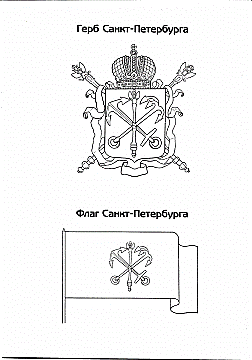 ПРАВИТЕЛЬСТВО САНКТ-ПЕТЕРБУРГАКОМИТЕТ ПО НАУКЕ И ВЫСШЕЙ ШКОЛЕСанкт-Петербургское государственное бюджетное профессиональное образовательное учреждение «Академия машиностроения имени Ж.Я. Котина»МЕТОДИЧЕСКИЕ УКАЗАНИЯдля практических занятий по дисциплинеОГСЭ.03 Иностранный языкпо специальности 38.02.01 Экономика и бухгалтерский учет (по отраслям)2-3 курс 3-6 семестр (курс, семестр)Санкт-Петербург2018 г.ОДОБРЕНОКафедральной комиссиейобщеобразовательных дисциплинПротокол от «__» _ ___ 201 г. №____Руководитель кафедральной комиссии: Методические указания рассмотрены Методическим советоми рекомендованы для утверждения протокол № ___ от _______________ г.Организация-разработчик: СПБ ГБПОУ «АМК»Методические указания предназначены для использования обучающимися при выполнении заданий по практическим занятиям по учебной дисциплине ОГСЭ.03. Иностранный язык по специальности 38.02.01 Экономика и бухгалтерский учет (по отраслям)В методических указаниях предлагаются к выполнению практические работы, предусмотренные рабочей программой учебной дисциплины/ междисциплинарного курса. Разработчики: преподаватель английского языка СПб ГБПОУ «АМК» Соловьева О.И.СОДЕРЖАНИЕ 1. Пояснительная записка42. Планирование практических занятий……………………………………………………………73. Критерии оценки выполненных заданий и степени овладения запланированных умений1414практических занятий 14145. Образец оформления практического заданияОшибка: источник перекрёстной ссылки не найден1Ошибка: источник перекрёстной ссылки не найден1. Пояснительная записка     Методические указания разработаны для практических занятий/лабораторных работ по учебной дисциплине ОГСЭ.03 Иностранный язык по специальности 23.02.02 Автомобиле- и тракторостроение в соответствии с Федеральным государственным образовательным стандартом среднего профессионального образования, утвержденным приказом Министерства образования и науки Российской Федерации от 22.04.2014 № 380.     Результатом освоения программы учебной дисциплины является овладение обучающимися профессиональными (ПК) и общими (ОК) компетенциями:ОК 01. Выбирать способы решения задач профессиональной деятельности применительно к различным контекстам;ОК 02. Осуществлять поиск, анализ и интерпретацию информации, необходимой для выполнения задач профессиональной деятельности;ОК 03. Планировать и реализовывать собственное профессиональное и личностное развитие;ОК 04. Работать в коллективе и команде, эффективно взаимодействовать с коллегами, руководством, клиентами;ОК 05. Осуществлять устную и письменную коммуникацию на государственном языке Российской Федерации с учетом особенностей социального и культурного контекста;ОК 06. Проявлять гражданско-патриотическую позицию, демонстрировать осознанное поведение на основе традиционных общечеловеческих ценностей;ОК 07. Содействовать сохранению окружающей среды, ресурсосбережению, эффективно действовать в чрезвычайных ситуациях;ОК 08. Использовать средства физической культуры для сохранения и укрепления здоровья в процессе профессиональной деятельности и поддержания необходимого уровня физической подготовленности;ОК 09. Использовать информационные технологии в профессиональной деятельности.     В результате изучения учебной дисциплины обучающийся должен:уметь: -общаться (устно и письменно) на иностранном языке на профессиональные и повседневные темы; -переводить (со словарем) иностранные тексты профессиональной направленности;-самостоятельно совершенствовать устную и письменную речь, пополнять словарный запас; знать: -лексический (1200-1400 лексических единиц) и грамматический минимум, необходимый для чтения и перевода (со словарем) иностранных текстов профессиональной направленности     При разработке содержания практических работ учитывался уровень сложности освоения обучающимися соответствующей темы, общих и профессиональных компетенций.     Методические указания по учебной дисциплине имеют практическую направленность и значимость. Формируемые в процессе практических занятий умения могут быть использованы обучающимися в будущей профессиональной деятельности.     Выполнение обучающимся практических по ОГСЭ.03 Иностранный язык по специальности 38.02.01 Экономика и бухгалтерский учет (по отраслям) способствует:  - расширению знаний о системе русского и английского языков, совершенствованию умения использовать грамматические структуры и языковые средства в соответствии с нормами данного языка, свободное использование приобретенного словарного запаса; - совершенствованию умений в основных видах речевой деятельности (аудировании, говорении, чтении, письме), а также в выборе лингвистической формы и способа языкового выражения, адекватных ситуации общения, целям, намерениям и ролям партнеров по общению; - развитию способности использовать определенную стратегию и тактику общения для устного и письменного конструирования и интерпретации связных текстов на английском языке по изученной проблематике, в том числе демонстрирующие творческие способности обучающихся; - овладению национально-культурной спецификой страны изучаемого языка; умению выделять общее и различное в культуре родной страны и англоговорящих стран; - развитию умения вступать в коммуникацию и поддерживать ее; - развитию умения использовать знания и навыки, формируемые в рамках учебной дисциплины ОГСЭ.03 Иностранный язык, для будущей профессиональной деятельности.     Основными этапами практического занятия являются: − проверка знаний обучающихся – их теоретической подготовленности к занятию; − инструктаж, проводимый преподавателем; − выполнение заданий, работ, упражнений;− последующий анализ и оценка выполненных работ и степени овладения обучающимися запланированными умениями.     Методические указания включают: − Планирование практических /лабораторных занятий; − Общие методические рекомендации по организации и проведению практических работ/ла-бораторных занятий; − Практические задания, сопровождающиеся указаниями для их выполнения; − Критерии оценки выполнения работ и степени овладения обучающимися запланирован-ных умений (освоенных компетенций).2. Планирование практических занятийВиды деятельностиИзучение новой лексики     Для лексических единиц английского языка характерна многозначность, поэтому при работе со словарем важно из множества значений выбрать то, которое соответствует конк-ретному контексту, в котором данное слово встречается. Следует обращать внимание на производные слова, наиболее типичные словосочетания, предлоги, используемые с данной лексической единицей, а также примеры использования данного слова, приведенные в сло-варе. Все это поможет пополнить словарный запас и избежать ошибок в употреблении лексических единиц.     При работе со словарем важно знать систему сокращений, используемых авторами слова-ря, понимать принцип построения словарной статьи. Как правило, такая информация предоставлена в начале словаря.Необходимо вести свой собственный терминологический словарь, в котором фиксируется иноязычное слово, его транскрипция, перевод и др. значимая информация. Такие словари незаменимы при самопроверке усвоения лексических единиц.Чтобы добиться прочного запоминания необходимо время от времени возвращаться к «уже пройденным словам» и самостоятельно повторять их. Изучение  грамматики     Перед выполнением грамматических упражнений, направленных на отработку определе-нного грамматического явления, обратитесь к требующемуся правилу. Прочтите правило, уделяя особое внимание приведенным на английском языке примерам, иллюстрирующим употребление усваиваемой вами грамматической формы. Изучите образец, приведенный в начале упражнения, соотнесите его с содержанием правила. При выполнении упражнения, убедитесь, что вам понятен смысл, как всего предложения, так и значение всех отдельных слов, входящих в его состав. Помните, смысловые ошибки неизбежно приводят к граммати-ческим ошибкам. Чтение и перевод     Работая с текстом для чтения и перевода, проанализируйте полученное задание. Прежде чем его выполнять, необходимо понять содержание текста, а значит, его перевести на русский язык. Работа над переводом текста начинается с заголовка. Переведите заголовок и попробуй-те предположить, каким может быть содержание текста. Приступая к переводу отдельных предложений текста, убедитесь в том, что вам понятна их грамматическая структура, вы мо-жете определить в предложении подлежащее и сказуемое, в случае сложно-сочиненных пред-ложений – разбить их на смысловые части (простые предложения) и в них определить грам-матическую основу, идентифицировать обособленные части предложения. Обращайте вни-мание на используемые в предложении залог и видовременные формы глаголов. Это также поможет избежать ошибок.     Если вы испытываете затруднение с переводом какого-либо слова, постарайтесь догадать-ся о его значении из контекста или исходя из его словообразовательной структуры. Затем обя-зательно проверьте себя, воспользовавшись словарем. Не забывайте, что для английских слов характерна многозначность, и вам, вероятнее всего, придется из множества приведенных в словаре значений выбрать то, которое соответствует вашему контексту.     При прочтении текста следует также обратить внимание на произношение и интонацию.работа с текстовым материалом  для использования в других видах деятельности     Приступая к чтению текста необходимо  получить самое общее представление о содержа-нии текста, прогнозировать его содержание по заголовку, известным понятиям, терминам, географическим названиям, именам собственным.     Извлечь из текста наиболее важную информацию, найти фрагменты текста, требующие детального изучения, сгруппировать информацию по определенным признакам. Использо-вать полученную информацию в других видах деятельности (например, в докладе, учебном проекте, ролевой игре). Понять основное содержание текста, определить его главную мысль, оценить и интерпретировать содержание текста, высказать свое отношение к нему.Обобщить  и использовать полученную информацию в других видах деятельности (например, в докладе, учебном проекте, ролевой игре). Аудирование     Во время аудирования необходимо выделить наиболее существенные элементы сообщения и извлечь необходимую информацию. Адаптироваться к индивидуальным особенностям говорящего, его темпу речи. Использовать языковую и контекстуальную догадку, прогнозирование. Получить и уточнить дополнительную информацию с помощью дополнительных вопросов. Говорение     Для развития монологической речи необходимо выполнить подготовленное сообщение (краткое, развернутое) различного характера (описание, повествование, характеристика, рассуждение) на заданную тему или в соответствии с ситуацией с использованием различных источников информации (в том числе презентацию, доклад, обзор, устный реферат), содержащее выражение собственной точки зрения, оценку передаваемой информации.      Для развития диалогической речи принимать участие в диалогах различных видов (диалог-рассуждение, диалог-расспрос, диалог-побуждение, диалог — обмен информацией, диалог — обмен мнениями) на заданную тему или в соответствии с ситуацией; приводить аргументацию и делать заключения. Письмо     Требуется описать различные события, факты, явления, прокомментировать их, делать обобщения и выводы. Использовать образец в качестве опоры для составления собственного текста (например, справочного или энциклопедического характера). Писать письма и заявления, в том числе электронные, личного и делового характера с соблюдением правил оформления таких писем. Запрашивать интересующую информацию. Заполнять анкеты, бланки сведениями личного или делового характера, числовыми данными. Составлять резюме.      Составить развернутый план, конспект, реферат, аннотацию устного выступления или печатного текста, в том числе для дальнейшего использования в устной и письменной речи (например, в докладах, интервью, собеседованиях, совещаниях, переговорах), письменный пересказ текста; написать эссе (содержащие описание, повествование, рассуждение). Подготовить текст презентации с использованием технических средств.Планирование практических занятий3. Критерии оценки выполненных заданий и степени овладения запланированных уменийКритерии оценки выполнения заданий по практическим занятиям /лабораторным работам:4 Общие методические рекомендации по организации и проведению практических занятий Практические занятия/лабораторные работы по дисциплине проводятся в аудитории, оснащенной компьютером, колонками, проектором, экраном, наглядными пособиями. Каждое практическое занятие начинается с организационного момента, включающего проверку посещаемости, готовности обучающихся к занятию.             Перед началом преподаватель ставит перед обучающимися задачи, проводит общий инструктаж по выполнению заданий (технике безопасности на рабочем месте).В ходе выполнения заданий преподаватель направляет, консультирует обучающихся, проводит проверку знаний и умений, делает анализ выполнения задания. Занятие заканчивается оценкой работы обучающихся.5. Образец оформления практического заданияТема 1.1. ВеликобританияПрактическое занятие №1Тема «Соединенное Королевство Великобритании и Сев. Ирландии». Цель занятия: Совершенствование навыков письменной и устной речи на английском языке. Изучение лексики по теме: «Соединенное Королевство Великобритании и Сев. Ирландии».Задачи:Сформировать ОК1, ОК5.Время на выполнение работы: 2 академических часаОборудование, технические средства и инструменты:- Тетрадь для практических работ, словарь - Компьютер- Мультимедийный проекторХод практического занятия:1.Приветствие. Организационный момент.2.Речевая разминка. Изучение лексических единиц по теме.3.Актуализация ранее полученных знаний. Применение изученных лексических единиц в речи.4.Работа с текстом и заданиями.5.Развитие умений чтения с извлечением полной информации. Развитие навыков развития монологической речи с опорой на прочитанный текст.6.Подведение итогов урока. Объяснение домашнего задания. Рефлексия.Дидактический материал:Задание: Прочтите и переведите текст:«Соединенное Королевство Великобритании и Сев. Ирландии». Выучите новую лексику. Выполните лексические упражнения.The United KingdomThe United Kingdom (or Great Britain) is situated on the British Isles. The British Isles consist of two large islands, Great Britain and Ireland, and about five thousand small islands. Their total area is over 244.000 square kilometres.The United Kingdom is made up of four countries: England, Wales, Scotland (on the island of Great Britain), and Northern Ireland (on the island of Ireland). Their capitals are London, Cardiff, Edinburgh, and Belfast respectively. The capital of the UK is London.The British Isles are separated from the European continent by the North Sea and the English Channel. The western coast of Great Britain is washed by the Atlantic Ocean and the Irish Sea.The surface of the British Isles varies very much. The north of Scotland is mountainous and is called the Highlands, while the south, which has beautiful valleys and plains, is called the Lowlands. The north and west of England are mountainous, but all the rest cast, centre, and south-east — is a vast plain. Mountains are not \ ei \ high. Ben Nevis in Scotland is the highest mountain (1.343 m).There are a lot of rivers in Great Britain, hut they are not very long. The Severn is the longest river, while the Thames is the deepest one.The mountains, the Atlantic Ocean, and the warm waters of Gulf Stream influence on the climate of the British Isles. It is mild the whole year round.The UK is one of the world's smallest countries. Its population is over 57 million. About 80 % of the population is urban.The UK is a highly developed industrial country. It is known as one of the world's largest producers and exporters of machinery, electronics, textile, aircraft, and navigation equipment. One of the chief industries of the country is shipbuilding.The UK is a constitutional monarchy. In law, Head of the State is Queen. In practice, Queen reigns, but does not rule. The country is ruled by the elected government with the Prime Minister at the head. The British Parliament consists of two chambers: the House of Lords and the House of Commons.There are three main political parties in Great Britain: the Labour, the Conservative, and the Liberal parties.Great Britain is situated on the British Isles. It consists of England, Wales, Scotland and Northern Ireland, and is one thirtieth the size of Europe. Great Britain is surrounded by seas on all sides and is separated from the continent by the North Sea and the English Channel.There are many rivers in Britain. They are not long but some of them are deep. The longest river is the Severn. There are many mountains in the north of England and in Scotland but they are not very high. The highest mountain in Great Britain is Ben Nevis. There are many lakes in Scotland. The most beautiful is Loch Lomond.Great Britain has a very good position as it lies on the crossways of the sea routes from Europe to the other parts of the world. There are many countries which are connected with Great Britain by sea. Thanks to Gulf Stream the climate of Great Britain is mild. It is often foggy and rainy. The summer is not very hot and the winter is not very cold.Great Britain is a highly developed industrial country. It lives by manufacture and trade. Its agriculture provides only half the food it needs, the other half of its food has to be imported. Britain is one of the most highly industrialised countries in the world: for every person employed in agriculture, eleven are employed in mining, manufacturing and building. The main branches of British economy are engineering, mining, ship-building, motor vehicle manufacturing, textile, chemistry, electronics, fishing and food processing. The industrial centres of Great Britain are London, Manchester, Eirmingham, Leeds, Liverpool, Sheffield and others.Библиотека материалов Задание 1. Learn VocabularyЗадание 2. Ответьте на вопросы.1. What's the population of the UK? a) 59 mln; b) 48,8 mln; c) 7 mln d) 57 mln2. Which part of London can be called its centre? a) the City; b) the West End; c) the East End d) the Westminster3. What mountains separate England from Scotland?a) the Cumbrians; b)the Highlands; c)the Cheviot Hills; d) the Alps4. What's the capital city of Scotland?a) London; b) Edinburgh; c) Glasgow; d) Cardiff5. Snowdonia, a national park famous for its mountain scenery, is located in a) England; b)Scotland; c) Wales; d) Northern Ireland6. The United Kingdom is aa) constitutional monarchy; b) republic; c) empire d) monarchy7. The Commonwealth was founded ina) 1950; b) 1949; c) 1945 d) 19618. How many chambers does the British Parliament consist of? a)one; b)two; c)three; d) four9. What is the present ruling party in Great Britain ?a)the Labour Party; b)the Conservative Party; c)Liberal Democrats10. The oldest royal residence is...a) Buckingham Palace d) Covent Gardenb) The Tower of London e) The Cityc) Westminster Abby11. What is the White House?a) University d) The residence of Presidentb) Monument e) Parkc) Sky-scraper12. The oldest part of London is called...a) The Thames d) the West Endb) The East End e) the Capitalc) The City13. Who discovered America?a) Christopher Columbus d) Abraham Lincolnb) George Washington e) Franklin D. Rooseveltc) The pilgrims14. Which is the longest river in the USA?a) Missouri d) Coloradob) Hudson . e) Columbiac) Mississippi15. When were the Universities of Oxford and Cambridge founded ?a)in the 13th cent.; b)15th cent.; c)12th cent.; d) 17th cent.16. What is the best-known building designed by Christopher Wren?a) St. Paul's Cathedral; b) the Tower of London; c) Westminster Abbey17. Who is Robert Burns?a) a poet b) a playwright c) a singer d) a musician 18. When does English compulsory school begin?a) 5 b) 6 c) 7 d) 919. What is the Strait of Dover?a) The Isle b) The rocky highland c) The English Channel d) the river20. Americans........ July Fourth as Independence Daya) write b) celebrate c) get together21. The Statue of Liberty symbolizes...a) a woman with a torch b) a land of freedom c) the man's sculptured) the commercial center of New York22. Who arrived at Plymouth Rock in 1620?a) the Indians b) the pilgrims c) the French d) the Americans23. Who is officially the head of state in Great Britain?a) the Parliament d) Conservative Partyb) the Prime Minister e) the King or Queen c) Labour Party24. How many parts does Great Britain include?a) 2 b) 3 c) 4 d) 125. Who is officially the head of the state and the government of the USA?a) Congress d) Presidentb) Republican Party e) Communist Partyc) Democratic Party26. Where was W. Shakespeare born?a) in London d) in Liverpoolb) in Edinburgh e) in Cardiffc) in Stratford-on-Avon 27. What is the most important festival of the year for the most British? a) Hallowe'en; b) Christmas; c) New Year's Day; d) St.Valentine’s Day28. Whitehall is...a) the street in London b) the prison c) the square d) the supermarket e) the museum29. The flag of the United Kingdom is known asa) a Red Rose; b) St. George; c) the Union Jack; d) the Stars and Stripes30. Which is the largest industrial and most densely populated country of the UK?a) England; b) Scotland; c) Wales; d) Northern IrelandЗадание 3. Ответьте на вопросы.1. The flag of the United Kingdom is known asa) a Red Rose; b) St. George; c) the Union Jack; d) the Stars and Stripes2. Which is the largest industrial and most densely populated country of the UK?a) England; b) Scotland; c) Wales; d) Northern Ireland3. What is the smallest component of the United Kingdom?a) England; b) Scotland; c) Wales; d) Northern Ireland4. What city is associated with the names of G.G. Byron, W. Scott, R. Burns? a) Edinburgh; b) Stratford-on-Avon; c) Belfast; d) London5. The Commonwealth was founded ina) 1950; b) 1949; c) 1945 d) 19616. Who chooses the Cabinet of Ministers ?a) Parliament; b) the Prime Minister; c) the Queen; d) the President7. What is the present ruling party in Great Britain ?a)the Labour Party; b)the Conservative Party; c)Liberal Democrats8. Members of the Parliament gather to make laws in the...a) Tower of London d) Buckingham Palaceb) British Museum e) Palace of Westminsterc) St. Paul Cathedral9. The Queen Residence in London is in...a) Piccadilly Circus d) The White Houseb) Buckingham Palace e) Westminster Abbeyc) Tower of London10. Where is the Statue of Liberty ?a) New York d) Los Angelesb) Massachusetts e) Washington D.C.c) California 11. When do Americans celebrate Independence Day?a) July 4 d) September 4b) December 25 e) October 8c) February 1412. What is the longest river in England?a) the Tyde; b) the Thames; c) the Spey d) the Mississippi13. What British newspapers cover home and foreign news? a)quality newspapers; b)popular newspapers;14. Who is the Head of the State in the United Kingdom?a)the Parliament; b)the Prime Minister; c)the Queen; d) the President15. What schools in Britain are free of charge ?a) public schools; b) comprehensive schools; c) grammar schools 16. What is the most important festival of the year for the most British? a) Hallowe'en; b) Christmas; c) New Year's Day; d) St.Valentine’s Day17. What is the nickname of New York?a) "The Big apple" b) "The Red apple c) "The Big town"18. What is the heart of London?a) The East End b) The City c) Whitehall d) the Westminster19. How long can you be president for the USA?a) you can be president for a termb) you can be president for twelve yearsc) you can be president for two terms of four years20. The United States has....a) about 250 million peopleb) people from Europe and India onlyc) the highest population in the world21. Which month is Thanksgiving Day celebrated?a) December b) February c) November d) July22. America was discovered by Columbus in...a) 1493 b) 1537 c)1492 d)1538 e)163223. The oldest University in Great Britain is...a) Cambridge b) London c) Oxford d) Edinburgh e) Manchester24. What's the population of the UK? a) 59 mln; b) 48,8 mln; c) 7 mln d) 57 mln25. Whitehall is...a) the street in London b) the prison c) the square d) the supermarket e) the museum26. Who arrived at Plymouth Rock in 1620?a) the Indians b) the pilgrims c) the French d) the Americans27. What is the Strait of Dover?a) The Isle b) The rocky highland c) The English Channel d) the river28. What's the capital city of Scotland?a) London; b) Edinburgh; c) Glasgow; d) Cardiff29. What are the official languages in Canada?a) English and Spanish b) German c) English and French d) French and German30. The traditional clothes for men in Scotland are a) helmets b) sandals c) dresses d) suits e) kiltsКонтрольные вопросы:-перевести предложенные преподавателем лексические единицы по теме Итоговое выступление преподавателя/подведение итогов: Оценка работы обучающихся, выставление отметокСписок рекомендуемой литературыУчебники и учебные пособия:ВосковскаяА.С. «Английский язык для СПО»- (г. Ростов-на-Дону «Феникс»2018г .)Агабекян И,П.«Английский язык для СПО»- (г.Ростов-на-Дону «Феникс»2018г .)Безкоровайная Г. Учебник англ. Языка, 2017Голубев А.П.  Английский язык для всех специальностей, учебник, М.: Кнорус,2018Оформление результатов работыСоставить мини рассказ по теме: The United KingdomТема 1.2. КомпьютерыПрактическое занятие №7«Компьютерные операции»Цель занятия:  Совершенствование навыков письменной и устной речи на английском языке. Изучение лексики по теме: «Компьютерные операции»Задачи:Сформировать ОК2, ОК3Время на выполнение работы: 2 академических часаОборудование, технические средства и инструменты:- Тетрадь для практических работ, словарь - Компьютер- Мультимедийный проектор Ход практического занятия:1.Приветствие. Организационный момент.2.Речевая разминка. Изучение лексических единиц по теме.3.Актуализация ранее полученных знаний. Применение изученных лексических единиц в речи.4.Работа с текстом и заданиями.5.Развитие умений чтения с извлечением полной информации. Развитие навыков развития монологической речи с опорой на прочитанный текст.6.Подведение итогов урока. Объяснение домашнего задания. Рефлексия.Дидактический материал:Задание:  Прочтите и переведите текст «Компьютерные операции». Выполните  лексические упражнения.1. Найдите в правой колонке русские эквиваленты английских слов и словосочетаний:1. mainframe a. гибкий диск2. execute b. получать данные на выходе3. to obtain c. печатная плата4. set of instructions d. память с произвольной выборкой5. hard disk e. жесткий диск6. floppy disk f. набор инструкций7. to input data g. исполнять (команду)8. to output data h. память для хранения программ9. Random access memory i. получить, добиться10. Read Only memory j.(универсальная) вычислительная машина11. Program storage к. вводить данные12. printed board 1. постоянная память2. Переведите на русский язык встречающиеся в тексте интернациональные слова:computer, function, class, microcomputer, supercomputer, electronic, system, processor, limit, instruction, information, program, type, disk, standard, mathematical, logical, operation, algebra, algebraic.3. Прочтите текст и выполните следующие за ним упражнения:1. Computer can perform many functions: they can do mathematical and logical operations, mathematical operations including arithmetic and algebraic operations, such as addition, subtraction, multiplication and division, raising to a power, differentiating and integrating. Logical operations include comparing, selecting, sorting and matching.2. Computers are divided into four main classes: microcomputers, minicomputers, mainframes and supercomputers.3. A minicomputer is a computer manufactured on a single printed board which contains one or more chips. Most microcomputers are personal computers. At present personal computers have become so powerful that they are used as CAD/CAM systems.4. A microprocessor is a very small device used in microcomputers,; which deals with memories by reading and writing process. Microprocessors can obtain from memory and execute a limited set ojj instructions in order to perform addition or subtraction on a binary word^ and to input or output binary data.5. Memory is a device for storing digital information. Memory shouk be small in size and large in capacity. It should take little power and work at the same speed as computer logic. There are many types of memories. Al microcomputers use Random Access Memory (RAM) and Read Onl) Memory (ROM).6. RAM is called so because information can be put into or out of an) single byte of memory. ROM is permanent memory for program storage.7. People know many types of memory units, hard disks and flopp) disks being widely used. Floppy disks (flexible plastic disks) are used personal computers.4. Закончите предложения, выбрав соответствующий вариант окончания:1. A microcomputer is a) a computer which can perform addition or subtraction on a binary word;b) a computer manufactured on a single printed board which contains one or more chips;c) a very small device that can obtain from memory and execute a limited set of instructions.2. A microprocessor is a) a device which can perform logical operations;b) a computer manufactured on a single printed board which contains one or more chips;c) a device which can obtain from memory a limited set of instructions in order to perform addition or subtraction.3. RAM is .... a) memory for a limited set of instructions;b) permanent memory for program storage;c) memory when information can be put into or out of any single byte of memory.4. ROM is ... a) memory for a limited set of instructions;b) permanent memory for program storage;c) random access memory.Контрольные вопросы:-перевести предложенные преподавателем лексические единицы по теме Итоговое выступление преподавателя/подведение итогов: Оценка работы обучающихся, выставление отметокСписок рекомендуемой литературыУчебники и учебные пособия:ВосковскаяА.С. «Английский язык для СПО»- (г. Ростов-на-Дону «Феникс»2018г .)Агабекян И,П.«Английский язык для СПО»- (г.Ростов-на-Дону «Феникс»2018г .)Безкоровайная Г. Учебник англ. Языка, 2017Голубев А.П.  Английский язык для всех специальностей, учебник, М.: Кнорус,2018Оформление результатов работыСоставить мини рассказ по теме: «Компьютерные операции»Тема 1.3. ОбразованиеПрактическое занятие №12«Система образования в Великобритании»Цель занятия:  Совершенствование навыков письменной и устной речи на английском языке. Изучение лексики по теме: «Система образования в Великобритании»Задачи:Сформировать ОК1, ОК2, ОК3, ОК4Время на выполнение работы: 2 академических часаОборудование, технические средства и инструменты:- Тетрадь для практических работ, словарь - Компьютер- Мультимедийный проектор Ход практического занятия:1.Приветствие. Организационный момент.2.Речевая разминка. Изучение лексических единиц по теме.3.Актуализация ранее полученных знаний. Применение изученных лексических единиц в речи.4.Работа с текстом и заданиями.5.Развитие умений чтения с извлечением полной информации. Развитие навыков развития монологической речи с опорой на прочитанный текст.6.Подведение итогов урока. Объяснение домашнего задания. Рефлексия.Дидактический материал:Задание:  Прочтите и переведите текст «Система образования в Великобритании». Выполните  лексические упражнения.Education in BritainEducation in Britain is compulsory and free for all children.Primary education begins at the age of 5 in England, Wales and Scotland, and 4 in Northern Ireland. It includes three age ranges: nursery for children under 5 years, infants from 5 to 7, and juniors from 7 to 11 years old. In nursery schools babies don’t have real classes, they learn some elementary things such as numbers, colours and letters. Besides, they play, have lunch and sleep there. Children usually start their school education in an infant school and move to a junior school at the age of 7.Compulsory secondary education begins when children are 11 or 12 and lasts for 5 years: one form to each year. Secondary schools are generally much larger than primary ones. Pupils in England and Wales begin studying a range of subjects stipulated under the National Curriculum. Religious education is available in all schools, although parents have the right to withdraw their children from such classes.About 5 per cent of schoolchildren attend fee-paying private or public schools. Most of these schools are boarding ones, where children live as well as study. The most famous British public schools are Eton, Harrow and Winchester.The large majority of British schools teach both boys and girls together. But grammar schools, which give state secondary education of a very high standard, teach boys and girls separately.The school year in England and Wales starts in September and ends in July. In Scotland it runs from August to June and in Northern Ireland from September to June and has three terms. At 7 and 11 years old, and then at 14 and 16 at secondary school, pupils take examinations in the core subjects (English, Mathematics and Science).The main school examination, the General Certificate of secondary education (GCSE) examination is taken at the age of 16. If pupils are successful, they can make their choice: they may either go to a Further Education College or a Polytechnic or they may continue their education in the sixth form. Those who stay at school after GCSE, study for 2 more years for "A' (Advanced) Level Exams in two or three subjects which is necessary to enter one of British universities. Universities usually select students basing on their A-level results and an interview. After three years of study a university graduate gets the Degree of a Bachelor of Arts, Science or Engineering. Many students then continue their studies for a Master's Degree and then a Doctor's Degree (PhD).2. Изучите слова по теме:1. Bachelor['baetjab] of Science (B.Sc.)— бакалавр естественных наук2. to get a master's degree[dig'ri:] — получить степень магистра3. to get a grant[grarnt]— получать «грант» (средства на образование)4. "O" (ordinary['3:dnnj) level— обычный уровень5. "A"' (advanced[adVa:nst]) level— продвинутый уровень6. public['pAbiikj education— государственное образование7. primary['praiman] education— начальное образование8. secondary education— среднее образование9. compulsory[kam'pAlsan] — обязательный10. nursery['na:sri]school –детский сад (для детей от 2 до 5 лет)11. infant['infant] school— школа12. junior ['d3u:nja] school— начальная школа (для детей от 7 до 11 лет)13. grammar school— классическая школа14. comprehensive[,k3mpn'hensiv] school— единая средняя школа15. distance fdistans] education— дистанционное обучение16. to gain popularity[^pDpju'laenti] — завоевать популярность17. staff shortage[,sta:f '/3:tid3] — нехватка персонала3. Выберите правильный вариант:1.Частная школа:A) a private school B) a public school C) a primary school2. Образование:A) an education B) a school C) a kindergarten3. Вступительный экзамен:A) to pass an exam B) an entrance examination C) a general examination4. Среднее образование:A ) а pre-school education B) а higher education C) а secondary education5. Ученик:A) a student B) a child C) a pupil4. Переведите на английский язык:1.Среднее образование является обязательным в Великобритании.2.Чтобы поступить в университет, ты должен сдать вступительные экзамены.3.Родители должны платить за обучение своих детей в частных школах.4.Для маленьких детей существуют садики и детские дошкольные учреждения.5.Дети могут получить высшее образование в университете.5. Переведите на русский язык:1) Primary school includes infant school and junior school.2) Not all children go to nursery school or kindergarten. 3) British children start school at the age of 5.4) Pupils can’t graduate from school earlier.5) Comprehensive schools are schools which take children of all abilities without entrance examinations.6. Выберите правильный вариант:1.Частная школа:A) a private school B) a public school C) a primary school2. Образование:A) an education B) a school C) a kindergarten3. Вступительный экзамен:A) to pass an exam B) an entrance examination C) a general examination4. Среднее образование:A ) а pre-school education B) а higher education C) а secondary education5. Ученик:A) a student B) a child C) a pupil7. Переведите на английский язык:1.Среднее образование является обязательным в Великобритании.2.Чтобы поступить в университет, ты должен сдать вступительные экзамены.3.Родители должны платить за обучение своих детей в частных школах.4.Для маленьких детей существуют садики и детские дошкольные учреждения.5.Дети могут получить высшее образование в университете.8. Переведите на русский язык:1) Primary school includes infant school and junior school.2) Not all children go to nursery school or kindergarten. 3) British children start school at the age of 5.4) Pupils can’t graduate from school earlier.5) Comprehensive schools are schools which take children of all abilities without entrance examinations. Контрольные вопросы:-перевести предложенные преподавателем лексические единицы по теме Итоговое выступление преподавателя/подведение итогов: Оценка работы обучающихся, выставление отметокСписок рекомендуемой литературыУчебники и учебные пособия:ВосковскаяА.С. «Английский язык для СПО»- (г. Ростов-на-Дону «Феникс»2018г .)Агабекян И,П.«Английский язык для СПО»- (г.Ростов-на-Дону «Феникс»2018г .)Безкоровайная Г. Учебник англ. Языка, 2017Голубев А.П.  Английский язык для всех специальностей, учебник, М.: Кнорус,2018Оформление результатов работыСоставить мини рассказ по теме: «Система образования в Великобритании»Тема 1.4. Моя будущая профессияПрактическое занятие №17«Моя будущая профессия»Цель занятия:  Совершенствование навыков письменной и устной речи на английском языке. Изучение лексики по теме: «Моя будущая профессия»Задачи:Сформировать ОК9, ОК10Время на выполнение работы: 2 академических часаОборудование, технические средства и инструменты:- Тетрадь для практических работ, словарь - Компьютер- Мультимедийный проектор Ход практического занятия:1.Приветствие. Организационный момент.2.Речевая разминка. Изучение лексических единиц по теме.3.Актуализация ранее полученных знаний. Применение изученных лексических единиц в речи.4.Работа с текстом и заданиями.5.Развитие умений чтения с извлечением полной информации. Развитие навыков развития монологической речи с опорой на прочитанный текст.6.Подведение итогов урока. Объяснение домашнего задания. Рефлексия.Дидактический материал:Задание:  Прочтите и переведите текст «Моя будущая профессия»Выполните  лексические упражнения."MY FUTURE PROFESSION"      Hi, there! Here is Ann Sokolova again. I am afraid this will be my last meeting with you    because I need to pack my suitcase. I am leaving for Sochi tonight. I have passed all the exams successfully and I'm free till the 1st of September.     As I have already told you, I was always good in mathematics and physics. My parents bought me a computer when I was in the 10th form. Since then I knew that I would become a specialist in computer technologies — a computer engineer.     Computer industry is developing so fast, that it comprises almost all spheres of professional life. No business now is possible without computers. This is especially true about automated manufacturing of products and robotics. Computer control of automated production opens new horizons for the cheap and quality production of goods. Information is now generated, transmitted, received, and stored electronically through computer networks on a scale unprecedented in history, and there is every indication that the explosive rate of growth in this field will continue.     Computer engineering is a general field. It deals with both electric and electronic industries.     Electronic engineering deals with the research, design, integration, and application of circuits and devices used in the transmission and processing of information.     Engineers in the field of electric and electronic engineering are concerned with all aspects of electrical communications, from fundamental questions such as «What is information?»  to the highly practical, such as the design of telephone systems. In designing communication systems, engineers rely on various branches of advanced mathematics, such as Fourier analysis, linear systems theory, linear algebra, differential equations, and probability theory.Engineers work on control systems which are used extensively in automated manufacturing and in robotics.       Major developments in the field of communications and control have been the replacement of analogue systems with digital systems; fibre optics are used now instead of copper cables. Digital systems offer far greater immunity to electrical noise. Fibre optics are likewise immune to interference; they also have great carrying capacity, and are extremely light and inexpensive to manufacture.       Computer engineering is now the most rapidly growing field. The electronics of computers is the design and manufacture of memory systems, of central processing units, and of peripheral devices. The most prospective industry now is the Very Large Scale Integration (VLSI) and new computer architectures. The field of computer science is closely related to computer engineering; however, the task of making computers more «intelligent» (artificial intelligence), through creation of sophisticated programs or development of higher level machine languages or other means, is generally regarded as the dream of computer science.   One current trend in computer engineering is microminiaturization. Engineers continue to work to fit greater and greater numbers of circuit elements onto smaller and smaller chips.    Another trend is towards increasing the speed of computer operations through the use of parallel processors and superconducting materials.   So, as you see, there are a lot of employment opportunities in my field. I don't worry about finding a job. The most important thing for me now is to study well and to graduate from the Academy.1. Изучите слова по теме;            my dream — моя мечта come true — сбыться take exams — сдавать экзамены leave school — закончить школу enter an instutute (a college) — поступить в институт (колледж) get education — получить образование find a job — найти работу be independent — быть независимым be interested in — интересоваться study hard — усердно учиться be in two minds — быть в раздумье decide — решить make up one’s mind — решить change one’s mind — передумать follow my parents’ profession — продолжить профессию родителей choose — выбрать make a choice — сделать выбор make a career — сделать карьеру be successful — быть успешным Отличие между job, work, profession, occupationАнглийские слова work, career, profession, job и occupation связаны темой «Работа». Можно сказать, что все эти слова  — синонимы.job – работа, труд, сдельная работа, место службы, задание. occupation – род занятий, профессия ПРИМЕРЫI think I can get this job. — Я думаю, я могу получить эту работу. What is his occupation? — Какой у него род занятий? Отличие слова job от profession в том, что job — это работа, не требующая профессионального подготовки, например, a worker, a babysitter, a profession — работа, которая требует длительного обучения, например, a translator, a dentist.Распространенное слово work означает труд, занятие, дело (в противоположность свободному времени, игре) и часто переводится, как просто работа. Список профессий на английском языке и сможете ответить на похожие вопросы:What are you? — I am a student. What is your occupation? — I am a student. What is your job? — I am a teacher. I. Occupation (Род занятий)a pupil – учащийся начальной школы a student – учащийся средней и старшей школы, студент вуза a housewife – домохозяйка II. Job and Profession (Работа, профессия)I. Creative (творческие профессии):a designer – дизайнер a photographer – фотограф an architect – архитектор a painter (an artist) – художник an actor (an actress), film actor – актер (актриса), киноактер a singer – певец (певица) a pianist – пианист a musician – музыкант a ballet dancer – балерина II. Work with machines (работа с машинами):a programmer – программист a bus/ taxi driver – водитель (автобуса/ такси) a worker / a builder – строитель III. Work with people or animals (работа с людьми или животными):a director – директор, руководитель, начальник, дирижер a film director – постановщик, режиссер a journalist – журналист a teacher – учитель a nurse – медсестра a doctor, a dentist – врач, зубной врач a vet — ветеринар a secretary – секретарь a manager –директор, управляющий a lawyer – юрист IV. Extreme (экстремальные):a policeman (police officer) – полицейский a fireman – пожарный a security guard – охранник a bodyguard – телохранитель a life guard – спасатель V. Intellectual work with figures or words (умственные):a banker – банкир an engineer – инженер a programmer – программист a scientist  – ученый a translator — переводчик письменный an interpreter – переводчик устный VI. Others:a model – модель a postman – почтальон a librarian – библиотекарь a sportsman – спортсмен a professional footballer – профессиональный футболист a housewife – домохозяйка a cook (chef) – повар Запомните:journalist, pianist, artist  НО programmer, footballer or football player Exercise 3. Translate into English:1. Родители купили мне компьютер, когда я училась(ся) в десятом классе. 2. Никакой современный бизнес не возможен без компьютерной техники. 3. Компьютерная индустрия — наиболее быстроразвивающеся производство. 4.Компьютерное управление автоматизированными производственными линиями открывает новые   горизонты дешевого и качественного производства товаров.5. Крупным достижением в сфере коммуникации является замена аналоговых систем на цифровые.6. В настоящее время оптоволоконные цифровые технологии обеспечивают более качественную и доступную связь, чем аналоговые системы.Exercise 4. How do you see your future profession? Please answer the following questions:1) What kind of work are you interested in?a) well paidb) interestingc) in a large and famous companyd) quiete) in an industry which has a futuref) prestigiousg) not to sit the whole day in the office h) to travel a lo2) What position would you like to have?a) to manage people — managerb) to work for someone else — an employeec) to be your own boss — self-employed, businessmand) to be responsible for everything — top manager, directore) to work for the state — state employeeКонтрольные вопросы:-перевести предложенные преподавателем лексические единицы по теме Итоговое выступление преподавателя/подведение итогов: Оценка работы обучающихся, выставление отметокСписок рекомендуемой литературыУчебники и учебные пособия:ВосковскаяА.С. «Английский язык для СПО»- (г. Ростов-на-Дону «Феникс»2018г .)Агабекян И,П.«Английский язык для СПО»- (г.Ростов-на-Дону «Феникс»2018г .)Безкоровайная Г. Учебник англ. Языка, 2017Голубев А.П.  Английский язык для всех специальностей, учебник, М.: Кнорус,2018Оформление результатов работыСоставить мини рассказ по теме: « Моя будущая профессия»Тема 1.7.ЭкономикаПрактическое занятие №26«Экономическая система Великобритании»Цель занятия:  Совершенствование навыков письменной и устной речи на английском языке. Изучение лексики по теме: «Экономическая система Великобритании»Задачи:Сформировать ОК1-4,ОК9Время на выполнение работы: 2 академических часаОборудование, технические средства и инструменты:- Тетрадь для практических работ, словарь - Компьютер- Мультимедийный проектор Ход практического занятия:1.Приветствие. Организационный момент.2.Речевая разминка. Изучение лексических единиц по теме.3.Актуализация ранее полученных знаний. Применение изученных лексических единиц в речи.4.Работа с текстом и заданиями.5.Развитие умений чтения с извлечением полной информации. Развитие навыков развития монологической речи с опорой на прочитанный текст.6.Подведение итогов урока. Объяснение домашнего задания. Рефлексия.Дидактический материал:Задание:  Прочтите и переведите текст «Экономическая система Великобритании»Выполните  лексические упражнения.Economy of Great BritainAbout 25% of Britain's land is arable (пахотный, обрабатываемый, культивируемый), and almost half is suitable for meadows (луга, пойменная земля) and pastures (пастбища). Its agriculture is highly mechanized and extremely productive; about 2% of the labor force produces 60% percent of the country's food needs. Barley, wheat, rapeseed, potatoes, sugar beets, fruits, and vegetables are the main crops. The widespread dairy industry produces milk, eggs, and cheese. Beef cattle and large numbers of sheep, as well as poultry and pigs, are raised throughout much of the country. There is also a sizable fishing industry, with cod (треска), haddock (пикша), mackerel (макрель, скумбрия), whiting (мерланг (рыба)), trout (форель), salmon (лосось, сёмга), and shellfish (моллюски, ракообразные) making up the bulk of the catch.Great Britain is one of the world's leading industrialized nations. It has achieved this position despite the lack of most raw materials needed for industry. It must also import 40% of its food suplies. Thus, its prosperity has been dependent upon the export of manufactured goods in exchange for raw materials and foodstuffs. Within the manufacturing sector, the largest industries include machine tools; electric power, automation, and railroad equipment; ships; aircraft; motor vehicles and parts; electronic and communications equipment; metals; chemicals; coal; petroleum; paper and printing; food processing; textiles; and clothing.During the 1970s and 80s, nearly 3.5 million manufacturing jobs were lost, but in the 1990s over 3.5 million jobs were created in service-related industries. By the early 21st cent., banking, insurance, business services, and other service industries accounted for almost three fourths of the gross domestic product and employed 80% of the workforce. This trend was also reflected in a shift in Great Britain's economic base, which has benefited the southeast, southwest, and Midlands regions of the country, while the north of England and Northern Ireland have been hard hit by the changing economy.The main industrial and commercial areas are the great conurbations, where about one third of the country's population lives. The administrative and financial center and most important port is Greater London (Большой Лондон (особая административно-территориальная единица, состоит из Лондона и его пригородов)), which also has various manufacturing industries. London is Europe's foremost financial city.Great Britain has abundant supplies of coal, oil, and natural gas. Production of oil from offshore wells in the North Sea began in 1975, and the country is self-sufficient (самостоятельный, автономный, независимый) in petroleum. Other mineral resources include iron ore, tin, limestone, salt, china clay, oil shale (нефтеносный/битуминозный/горючий сланец), gypsum, and lead.The country's chief exports are manufactured goods, fuels, chemicals, food and beverages, and tobacco. The chief imports are manufactured goods (промышленные товары, товары промышленного производства), machinery, fuels, and foodstuffs. Since the early 1970s, Great Britain's trade focus has shifted from the United States to the European Union, which now accounts for over 50% of its trade. The United States, Germany, France, and the Netherlands are the main trading partners, and the Commonwealth countries are also important.2. Изучите слова к тексту:self-sufficient - самодостаточный recession - спад exception - исключение borrowing - заимствование spending - расходы taxes - налоги to reduce - уменьшатьinvestment - вклад, вложение, инвестиции3. Ответьте на вопросы.1. What is the economy of Great Britain mostly based on?2. What manufacturing is less developed in Britain?3. What makes the country self-sufficient in energy?4. What were the years of economical growth in Britain?5. What does the government do to keep the economy at highlevel?6. Why is Great Britain a good place for investments?Контрольные вопросы:-перевести предложенные преподавателем лексические единицы по теме Итоговое выступление преподавателя/подведение итогов: Оценка работы обучающихся, выставление отметокСписок рекомендуемой литературыУчебники и учебные пособия:ВосковскаяА.С. «Английский язык для СПО»- (г. Ростов-на-Дону «Феникс»2018г .)Агабекян И,П.«Английский язык для СПО»- (г.Ростов-на-Дону «Феникс»2018г .)Безкоровайная Г. Учебник англ. Языка, 2017Голубев А.П.  Английский язык для всех специальностей, учебник, М.: Кнорус,2018Оформление результатов работыСоставить мини рассказ по теме: «Экономическая система Великобритании»Тема 1.8. МенеджментПрактическое занятие №29«Менеджмент предприятия»Цель занятия:  Совершенствование навыков письменной и устной речи на английском языке. Изучение лексики по теме: «Менеджмент предприятия»Задачи:Сформировать ОК5, ОК6Время на выполнение работы: 2 академических часаОборудование, технические средства и инструменты:- Тетрадь для практических работ, словарь - Компьютер- Мультимедийный проектор Ход практического занятия:1.Приветствие. Организационный момент.2.Речевая разминка. Изучение лексических единиц по теме.3.Актуализация ранее полученных знаний. Применение изученных лексических единиц в речи.4.Работа с текстом и заданиями.5.Развитие умений чтения с извлечением полной информации. Развитие навыков развития монологической речи с опорой на прочитанный текст.6.Подведение итогов урока. Объяснение домашнего задания. Рефлексия.Дидактический материал:Задание:  Прочтите и переведите текст «Менеджмент предприятия»Выполните  лексические упражнения.1. Найдите в правой колонке русские эквиваленты английских слов и словосочетаний:1.to have the right						a. принимать решения2.management skills						b. руководитель3.key to success						c. дела компании4.favourable solution						d. управление высшего звена5.to make decisions						e. навыки управления6.top management						f. исполнительная администрация7.supervisor							g. благоприятное решение8.company's affairs						h. нововведение9.middle management						i.внедрить метод (подход)10.to implement the approach					j. иметь право11.innovation							к. управление среднего звена12.operating management					l. ключ к успеху2. Переведите на русский язык встречающиеся в тексте интернациональные слова:personnel, company, president, vice president, alternative, analyze, problem, function, plan, organize, control, element, business, effective, motivation, staff, leader, communication.3. Прочтите текст и выполните следующие за ним упражнения:MANAGEMENT1. Management is the art of getting things done through other people. It includes the personnel who have the right to make decisions that influence company's affairs.2. There are three management levels: top management, middle management and operating management. Top management includes the president, vice presidents, and the general manager. Middle management includes department managers and plant managers. Operating management includes supervisors, foremen, etc.3. The most important responsibility of any manager is decision making. Successful management is a skill of choosing from alternatives.4. Decision makings are divided into: recognizing the problem, defining and analyzing the problem, evaluating alternative solutions, choosing the most favourable solution and implementing the approach chosen.5. Management functions are planning, organizing, directing, controlling, staffing and innovating. It should be noted that successful* management is based on three basic elements: leadership, motivation and communication.6. To operate a successful business one should have management skills because effective management is the key to business success.4. Найдите соответствующие ответы на вопросы и напишите их в той последовательности, в которой заданы вопросы:Вопросы1. Whom does top management include?2. What managers does middle management include?3. What specialists does operating management include?4. What steps is decision making divided into?5. What are the management functions?Ответыa. Planning, organizing, directing, controlling, staffing and innovating.b. Department managers and plant managers.c. Supervisors, foremen, etc.d. Recognizing the problem, defining the problem and choosing the most favourable solution.e. The president, vice presidents and the general manager.5. Закончите предложения, выбрав соответствующий вариант окончания:1. Top management includes… a) department managers;2. Middle management includes ....                          b) general manager;                                                                                  c) supervisors.3. Decision making is divided into....                        a) planning and controlling;4. Management functions are....                              b) recognizing the problem and                                                                                  choosing the right solution.Контрольные вопросы:-перевести предложенные преподавателем лексические единицы по теме Итоговое выступление преподавателя/подведение итогов: Оценка работы обучающихся, выставление отметокСписок рекомендуемой литературыУчебники и учебные пособия:ВосковскаяА.С. «Английский язык для СПО»- (г. Ростов-на-Дону «Феникс»2018г .)Агабекян И,П.«Английский язык для СПО»- (г.Ростов-на-Дону «Феникс»2018г .)Безкоровайная Г. Учебник англ. Языка, 2017Голубев А.П.  Английский язык для всех специальностей, учебник, М.: Кнорус,2018Оформление результатов работыСоставить мини рассказ по теме: «Менеджмент предприятия»Тема 1.9.Бухгалтерский учетПрактическое занятие №29«Банковская система. Функции денег»Цель занятия:Совершенствование навыков письменной и устной речи на английском языке. Изучение лексики по теме: «Банковская система. Функции денег»Задачи:Сформировать ОК3, ОК5Время на выполнение работы: 2 академических часаОборудование, технические средства и инструменты:- Тетрадь для практических работ, словарь - Компьютер- Мультимедийный проектор Ход практического занятия:1.Приветствие. Организационный момент.2.Речевая разминка. Изучение лексических единиц по теме.3.Актуализация ранее полученных знаний. Применение изученных лексических единиц в речи.4.Работа с текстом и заданиями.5.Развитие умений чтения с извлечением полной информации. Развитие навыков развития монологической речи с опорой на прочитанный текст.6.Подведение итогов урока. Объяснение домашнего задания. Рефлексия.Дидактический материал:Задание:  Прочтите и переведите текст «Банковская система. Функции денег»Выполните  лексические упражнения.MONEY AND BANKING SYSTEM.   MONEY     Money, with its special characteristics, serves many important economic functions.     Money is anything that people commonly accept in exchange for goods and services. Money has three basic functions. It serves as a medium of exchange, a standard of value, and a store of value. Anything that serves any of these three functions is a type of money.Medium of exchange.     The single most important use of money is as a medium of exchange. A medium of exchange is any item that sellers will accept in payment for goods or services. As a medium of exchange, money assists in the buying and selling of goods and services because buyers know that sellers will accept money in payment for products or services.Standard of value.     The second use of money is as a standard of value. That is, money provides people with a way to measure the relative value of goods or services by comparing the pricesof products. In this way, people can judge the relative worth of different items such as a television and a bicycle. They can also judge the relative values of two different models or brands of the same type of item by comparing their prices.     Money’s function as a standard of value is also important to record keeping. Businesses need to figure profits and losses. Similarly, governments must be able to figure tax receipts and the cost of expenditures. Money, because it helps providesome uniformity to these accounting tasks, is also called a unit of accounting.Store of value.      The third function or role of money is that it can be saved or stored for later use. For money to serve as a store of value, two conditions must be met. First, the moneymust be nonperishable. That is, it cannot rot or otherwise deteriorate while being saved. Second, it must keep its value over time. In other words, the purchasing power of themoney must be relatively constant. If both of these conditions are met, many people will accumulate their wealth for later use. If not, most people will be hesitant about saving money today that will be worth little or nothing tomorrow.Characteristic of Money.      To be used as money, an item must have certain characteristics. The five major characteristics of money are durability, portability, divisibility, stability in value, and acceptability.Durability.      Durability refers to money’s ability to be used over and over again. Eggs would be a poor choice for money because they are fragile and perishable. Metals such as goldand silver, however, are ideal because they withstand wear and tear well. In fact, many coins minted in ancient times are still in existence.Portability.       Money’s ability to be carried from one place to another and transferred from one person to another is its portability. As a medium of exchange, money must be convenientfor people to use. Items that are difficult to carry make poor money.Divisibility.    Divisibility refers to money’s ability to be divided into smaller units. Combining various coins permits buyers and sellers to make transactions of any size. Divisibility also enhances money’s use as a standard of value because exact price comparisons between products can be made.Stability in value and acceptability.     For money to be useful as a store of value, it must be stable in value. Stability in value encourages saving and maintains money’s purchasing power. Most people who save money are confident that it will have approximately the same value when they want to buy something with it as it had when they put it into savings. Acceptability means that people are willing to accept money in exchange fur their goods or services. People accept money because they know they, in turn, can spend it for other products.Types of Money    Money comes in all shapes ahd sizes. The items used as money are a reflection of the society in which they are used. Money as a rule includes coins, paper money, checks and near money. Checks or checkbook money usually make up more than 70 percent of the nation’s money supply, and nearly 90 percent of the transactions in most countries are completed by writing checks. Because checks are payable to the holder of the check on demand, checking accounts are often called demand deposits. Checks are representative money because they stand for the amount of money in a person’s account. They are generally accepted because the bank must pay the amount of the check when it is presented for payment. Checks, therefore, are considered money because they are a medium of exchange, a standard of value, and a store of value. Other financial assets are very similar to money. These assets, such as savings accounts and time deposits, are called near money and are not usually considered part of the nation’s money supply. Bills of exchange are examples of near money. Though they are easily accessible, these accounts cannot be used directly to buy goods or pay debts. Depositors, for example, cannot pay bills directly from their savings accounts. Since funds in these accounts can be easily converted into cash, how ever, they are considered near money.Sources of Money’s Value.     Money must have and retain value. All money falls into three categories according to what gives the money its value. The three categories of money are commodity money, representative money, and fiat money.Commodity money.    An item that has a value of its own and that is also used as money  is called commodity money. Throughout history, societies have used many commoditiesas money. The ancient Romans sometimes used salt as money.Precious metals such as gold and silver, and gems such as rubies, emeralds, and diamonds, have often been used as money. The majority of nations in the world today use currency - coins and paper bills - for money. The Lydians, an ancient people in Asia Minoi, minted the world’s first coins about 700 B.C. The Chinese developed the first paper currency,perhaps as early as A.D. 1000 or A.D.1100.Representative money.   Money that has value because it can be exchanged for something valuable is representative money. Checks are representative money because they can be exchanged for currency as long as the check writer has sufficient funds on account-Fiat money.    Value is attached to fiat money because a government decree, or fiat, says that it has value. Coins and paper money are examples of fiat money. The money has value because the government says that citizens must accept paper money and coins for all transactions.2. Изучите лексику. Essential Vocabulary Learn these words and word combinationsA.D. = Anno Domini - нашей эрыacceptability  - приемлемостьaccounting - бухгалтерский учетaccumulate wealth — накапливать состояниеB.C. = before Christ - до нашей эрыbill of exchange вексель, траттаcash - наличные деньгиcheck  - чекcheckbook money — деньги банковского оборота, деньги безналичных расчетовcoin — монетаcommodity money — 1. товар в роли денег ( напр, соль, мех);2. товарные деньги (обладающие внутренней стоимостью в отличие от бумажных)cost of expenditures — cтоимость затрат, издержки от расходовdemand deposit - депозит до востребования; бессрочный вклад; текущий счетdeteriorate - ухудшатьсяdivisibility  — делимостьdurability - продолжительность срока использования, долговечностьenhance  - увеличивать, усиливать, улучшатьfiat  - декрет, постановление, указfiat money - деньги, считающиеся деньгами по указуfigure  - подсчитывать; считатьgem - драгоценный каменьmedium of exchange — средство обращенияmeet the conditions — вьполнять условияmint  — чеканить (монету)near money - субститут денегnonperishable - непортящийсяover time - в течение длительного времениpaper money - бумажные деньгиpayable on demand - подлежащий оплате немедленно попредъявленииperishable - скоропортящийсяportability  - портативностьpurchasing power — покупательная способностьrecord keeping - ведение учета, учетrepresentative money - представительские деньги {бумажные деньги, полностью обеспеченные золотом или серебром)savings account - депозит, сберегательный счетstability in value - стабильность ценностиstand for - означать, символизироватьstandard of value - мера стоимостиstore of value - средство накопления; средство сбережения;средство ≪сохранения ценности≫time deposit – cpoчный  депозит; вклад на срокtransaction - сделка, операцияuniformity - единообразиеunit of accounting - единица учета реального капитала,единица бухгалтерского учетаvalue  - стоимость, цена, валютаwealth  - богатство, состояниеwear and tear - износ; амортизация; изнашиваниеwithstand  - выдержать; противостоятьworth  — цена, стоимость, ценностьworth - имеющий ценность; приносящий доходEx.3 Translate the following words and word combinations or find Russian equivalents.1. relative value2. to figure profits and losses3. tax receipts4. accounting task5. to accumulate wealth6. to withstand wear and tear7. to mint coins8. stability in value9. durability10. acceptability11. to make transactions12. payable on demand13. checkbook money14. representative money15. fiat moneyEx.4 Translate the following sentences from Russian into English.1. Деньги не портятся, поэтому их можно скопить или сберечь для дальнейшего использования.2. Иными словами, покупательная способность денег должна быть относительно постоянной.3. Чеки потому считаются деньгами, что они являются средством обращения, мерой стоимости и средством сбережения.Ex.5   Fill the gaps in the sentences below with the words and expressions from the box. There are two expressions, which you don’t need to use.1. As a , money assists in the buying and selling of goods and services.2. Money enables people to judge the of different items by comparing their prices.3. Money’s function as a is important to record keeping because it provides uniformity toaccounting tasks.4. As money is non perishable and keeps its value over time it is considered a ______________ .5. People save money in order t o __________for later use.6. Money’s ability to be used over and over again is called7. is money’s ability to be carried from one place to another and transferred from one person to another.8. .__________ encourages saving and maintains money’s purchasing power.9. Precious metals such as gold and silver have often been used as__________ .10. Checks are _________________ because they can be exchanged for currency.Ex.6 Find English equivalents for the following Russian expressions and words.1. средство обращения2. мера стоимости3. средство накопления4. ведение учета5. стоимость затрат6. единица бухгалтерского учета7. покупательная способность8. портативность9. делимость10. скоропортящийся11. депозит до востребования12. сберегательный счет13. срочный депозит14. вексель15. товарные деньгиEx.7 Translate the following sentences from Russian into English.1. Ha самом деле многие монеты, отчеканенные в древности, всё еще существуют.2. Сравнивая цены на товары, люди могут судить об относительной ценности различных предметов.3. Фирмам необходимо подсчитывать прибыли и убытки.4. Деньги не портятся, поэтому их можно скопить или сберечь для дальнейшего использования.5. Иными словами, покупательная способность денег должна быть относительно постоянной.6. Чеки потому считаются деньгами, что они являются средством обращения, мерой стоимости и средством сбережения.Контрольные вопросы:-перевести предложенные преподавателем лексические единицы по теме Итоговое выступление преподавателя/подведение итогов: Оценка работы обучающихся, выставление отметокСписок рекомендуемой литературыУчебники и учебные пособия:ВосковскаяА.С. «Английский язык для СПО»- (г. Ростов-на-Дону «Феникс»2018г .)Агабекян И,П.«Английский язык для СПО»- (г.Ростов-на-Дону «Феникс»2018г .)Безкоровайная Г. Учебник англ. Языка, 2017Голубев А.П.  Английский язык для всех специальностей, учебник, М.: Кнорус,2018Оформление результатов работыСоставить мини рассказ по теме: «Банковская система. Функции денег»Тема 2.1  Предпринимательская деятельность.Практическое занятие №3«Виды бизнеса. Частное предпринимательство»Цель занятия:Совершенствование навыков письменной и устной речи на английском языке. Изучение лексики по теме: «Виды бизнеса. Частное предпринимательство»Задачи:Сформировать ОК3, ОК5Время на выполнение работы: 2 академических часаОборудование, технические средства и инструменты:- Тетрадь для практических работ, словарь - Компьютер- Мультимедийный проектор Ход практического занятия:1.Приветствие. Организационный момент.2.Речевая разминка. Изучение лексических единиц по теме.3.Актуализация ранее полученных знаний. Применение изученных лексических единиц в речи.4.Работа с текстом и заданиями.5.Развитие умений чтения с извлечением полной информации. Развитие навыков развития монологической речи с опорой на прочитанный текст.6.Подведение итогов урока. Объяснение домашнего задания. Рефлексия.Дидактический материал:Задание:  Прочтите и переведите текст «Виды бизнеса. Частное предпринимательство»Выучите новые слова и выражения.Выполните  лексические упражнения.TYPES  OF  BUSINESSES. ( SOLE PROPRIETORSHIPS. PARTNERHIPS.)  Objectives of Business Organizations. Business organizations are established to meet wants in society. Private businesses are formed mainly to provide for material wants (i.e. goods and services) and commercial wants (i.e. banking, insurance) in society. Government Organizations, on the other hand, tend to satisfy society’s desire for defence, law and order, education and social welfare.     Organizations are thus established to meet wants in society. In meeting these, organizations will set very definite and clear aims, e.g. a manufacturing firm will want to stay in business and make a profit. The aims of an organization are normally decided by the board of directors, or in the case of public organizations by government ministers.     The most common forms of private business organizations are sole proprietorships, partnerships and corporations.Sole Proprietorships. A business owned and controlled by one person is a sole proprietorship. Sole proprietorships are the oldest, simplest, and most common of all types of businesses.     Because the financial resources available to one person often are limited, sole proprietorships tend to be enterprises that require small amounts of capital to start and operate. Many doctors, dentists, lawyers, bakers, and beauticians organize as sole proprietors to provide professional services. Other services offered by sole proprietors include plumbing, carpentry, dry cleaning and lawn care. Many construction companies, small grocery stores, florists, other small retail stores, farms, real estate firms and insurance firms are also organized as sole proprietorships.Partnerships. A partnership is a business that is owned and controlled by two or more people. As in the case of sole proprietorships, partnerships are concentrated in businesses that require relatively small amounts of money to start and operate. Small retail stores, farms and construction companies are often organized as partnerships. People in service occupations, such as doctors, lawyers, accountants, and photographers, also form partnerships. Many of these partnerships may have started as sole proprietorships. A partnership begins when two or more people agree to operate a business together.Partnership can be general or limited. In order to avoid later conflicts, the partners usually formulate a written agreement called a partnership contract. A partnership contract outlines the distribution of profits and losses. It details the specific responsibilities of each partner and includes provision for adding or dropping partners and dissolving the partnership.Essential Vocabulary Learn these words and word combinationsaim  - намерение, цель; to set an aim - ставить цельbusiness organization - коммерческая организацияcommercial wants — коммерческие потребностиcompetitive  - конкурентоспособныйcorporation -акционерное общество; корпорацияdistribution  - распределениеestablish  - основывать, учреждатьgeneral partnership — компания/товарищество с неограниченной ответственностьюgovernment organization ~ правительственная организацияgrowth  - рост, развитиеinvest - иивестировать, вкладывать деньги, капиталlimited partnership - компания/товарищество с ограниченной ответственностьютаке а profit - получать прибыльmaterial wants - материальные потребностиmeet wants - удовлетворять потребностиpartnership contract = partnership agreement - договор/соглашениео сотрудничествеpartnership  - товарищество, партнерствоprivate business - частное предприятиеprivate organization - частная организацияprofitability  - рентабельность, прибыльность, доходность,provision of а contract - условие договораpublic at large - широкий круг людейpublic organization - общественная организацияshareholder - акционерshares  pl.- акцииsocial welfare - социальное обеспечениеsole proprietorship - единоличное владениеstock  - акционерный капитал; основной капитал; фондыstockholder - акционер, владелец государственных ценных бумаг; пайщикstocks   - государственные ценные бумагиsue  - подавать в суд, возбуждать иск, предъявлять искsurvival— выживание (на рынке)to this end - с этой цельюEx.1  Translate the following words and word combinations or find Russian equivalents.1. to provide for material wants2. to satisfy society’s desire for social welfare3. to set very definite and clear aims4. to provide professional services5. small retail stores6. real estate firms7. to formulate a written agreement8. the distribution of profits and losses9. specific responsibilities10. to hire workers11. to pay taxes12. to invest in the business13. short-term aim14. public relations departments15. board of directorsEx.2 Fill the gaps in the sentences below with the words and expressions from the box. There are two expressions, which you don’t need to use.1. Private businesses are formed mainly to provide for__________ (i.e., goods and services) and____________(i.e., banking, insurance) in society.2. Government organizations, on the other hand, tend to satisfy society’s desire for defence, law and order, education and_____________.3. Every organization has very definite and clear aims: to stay in business and____________.4. Partnership can be general or__________ .5. A partnership contract includes__________ for aiding or dropping partners and dissolving the partnership.6. A _________ is owned by a limited number of shareholders.7. A publicly owned corporation allows its___________ to be purchased by anyone who chooses to invest in the business.8. The image of the company which means how the___________ views a company can be particularly important.Контрольные вопросы:-перевести предложенные преподавателем лексические единицы по теме Итоговое выступление преподавателя/подведение итогов: Оценка работы обучающихся, выставление отметокСписок рекомендуемой литературыУчебники и учебные пособия:ВосковскаяА.С. «Английский язык для СПО»- (г. Ростов-на-Дону «Феникс»2018г .)Агабекян И,П.«Английский язык для СПО»- (г.Ростов-на-Дону «Феникс»2018г .)Безкоровайная Г. Учебник англ. Языка, 2017Голубев А.П.  Английский язык для всех специальностей, учебник, М.: Кнорус,2018Оформление результатов работыСоставить мини рассказ по теме: «Виды бизнеса. Частное предпринимательство»Тема 2.2 Исследование рынка и маркетингПрактическое занятие №8«Структура рынка»Цель занятия:Совершенствование навыков письменной и устной речи на английском языке. Изучение лексики по теме: «Структура рынка»Задачи:Сформировать ОК3, ОК5Время на выполнение работы: 2 академических часаОборудование, технические средства и инструменты:- Тетрадь для практических работ, словарь - Компьютер- Мультимедийный проектор Ход практического занятия:1.Приветствие. Организационный момент.2.Речевая разминка. Изучение лексических единиц по теме.3.Актуализация ранее полученных знаний. Применение изученных лексических единиц в речи.4.Работа с текстом и заданиями.5.Развитие умений чтения с извлечением полной информации. Развитие навыков развития монологической речи с опорой на прочитанный текст.6.Подведение итогов урока. Объяснение домашнего задания. Рефлексия.Дидактический материал:Задание:  Прочтите и переведите текст «Структура рынка»Выучите новые слова и выражения.Выполните  лексические упражнения.Read and translate the textMARKET  STRUCTUREA market can be defined as any form of contact between buyers and sellers for the purpose of buying and selling goods and services. Markets always have two sides: the demand side composed of buyers, and the supply side, made up of sellers. Markets can be local, national or even international. A market typically has four elements:Buyers - people wishing to acquire goods and services.Sellers - people wishing to sell goods and services.3.	The goods and services, which are going to be exchanged.4.	A means of payment - that includes cash, cheque, credit, standing order and hire purchase.The demand for a product is the amount of a good that people are willing to buy over a given time period at a particular price. For most goods and services the amount that consumers wish to buy (the quantity demanded) will increase as price falls.The desired demand is the information showing the amount of the product that consumers are willing to buy at different prices - not what they actually do buy. The demand for a product is not only influenced by price. An individual may be influenced by factors such as personal tastes, the size of income, advertising, the cost and availability of credit. The total market demand will be affected by the size and age distribution of the population and government policy.The quantity of goods and services that producers offer at each price is called supply. While demand is concerned with the buying side of the market, supply is concerned with the firm's or producer's side of the market. Unlike demand, the quantity supplied of a good will increase as price rises. The supply of a product is not only influenced by price. Supply will be affected by anything that helps or hinders production or alters the costs of production.Consumers have a wide variety of choice in how they spend their income, and there is a large quantity and many different types of goods and services that the consumer can buy. One difficulty that confronts a firm is to decide what to produce. Satisfying the wants and needs of consumers and anticipating these wants can make the difference between success and failure in business. Some things, such as food, are essential. Food is an example of a single-use consumer good. Most people, having satisfied their needs, can attempt to satisfy their wants by the purchase of items such as cars, TVs, microwave ovens and compact disc players. They are sometimes called consumer durable products. Alternatively, they may purchase services such as dry-cleaning, haircuts, trips to the cinema and meals out.Today, a successful company is one, which tries to discover what the consumer wants or could be persuaded to buy and then makes that product and sells it at a profit. Such firms are said to be market-oriented. In a market-oriented firm one of the functions of marketing department is to find out consumer requirements. This is in complete contrast to a product-oriented firm, which first produces a product and then tries to sell it in the hope that the consumer will buy it.Essential VocabularyLearn these words and word combinationsavailability of credit - наличие ссудного капиталаbuyer - покупательcash - наличные деньги, наличный расчетcheque — банковский чекconsumer durable products - потребительские товары длительного пользованияconsumer requirements - потребности потребителяcost  - стоимостьcredit  — кредитdemand - спросdesk research - разработка статистической документацииfield research - исследования на местахforecast  - прогнозhire purchase - покупка в рассрочкуinternational market - международный рынокlocal market - местный рынокmarket expansion - расширение границ рынкаmarket research - изучение конъюнктуры, возможностей рынкаMarket Research Center - центр маркетинговых исследованийMarket Research Department - отдел маркетинговых исследованийmarket structure - структура рынкаmarketing campaign - кампания по организации и стимулированию сбытаmarketing department - отдел маркетинговых исследований, отдел реализации, отдел сбытаmarket-oriented - ориентированный на рынокnational market - национальный рынокprice  - ценаproduct-oriented - ориентированный на продукциюpurchase - покупка; закупка, купля (приобретение чего-л. за деньги)purchase on credit/for cash - покупка в кредит/за наличные (деньги)purchase  — покупать, закупать (приобретать что-л. за деньги)seller - продавецsingle-use consumer good - товары одноразового использованияstanding order - постоянное платежное поручениеsupply - предложениеtotal market demand - общий объем спроса на рынкеEx.1 Translate the following sentences from Russian into English.1.Покупатели - это люди, желающие приобрести товары и услуги.2.Продавцы - это люди, желающие продать товары и услуги.3.Рынки могут быть местными, национальными или даже международными.4.Опрос потребителей об их вкусах и предпочтениях называется ≪исследование на местах≫.5.На спрос воздействуют такие факторы, как индивидуальные вкусы потребителей, размер их дохода, реклама и цена продукцииEx.2 Translate the following sentences into Russian.A market can be defined as any form of contact between buyers and sellers for the purpose of buying and selling goods and services.It has been established that social position and occupation often determine consumers' buying habits.Gathering information from a variety of sources, such as government statistics and business and trade publications is called desk research.Контрольные вопросы:-перевести предложенные преподавателем лексические единицы по теме Итоговое выступление преподавателя/подведение итогов: Оценка работы обучающихся, выставление отметокСписок рекомендуемой литературыУчебники и учебные пособия:ВосковскаяА.С. «Английский язык для СПО»- (г. Ростов-на-Дону «Феникс»2018г .)Агабекян И,П.«Английский язык для СПО»- (г.Ростов-на-Дону «Феникс»2018г .)Безкоровайная Г. Учебник англ. Языка, 2017Голубев А.П.  Английский язык для всех специальностей, учебник, М.: Кнорус,2018Оформление результатов работыСоставить мини рассказ по теме: «Структура рынка»Тема 2.3. Ценообразование.Практическое занятие №19«Стратегия ценообразования»Цель занятия:Совершенствование навыков письменной и устной речи на английском языке. Изучение лексики по теме: «Стратегия ценообразования»Задачи:Сформировать ОК3, ОК5Время на выполнение работы: 2 академических часаОборудование, технические средства и инструменты:- Тетрадь для практических работ, словарь - Компьютер- Мультимедийный проектор Ход практического занятия:1.Приветствие. Организационный момент.2.Речевая разминка. Изучение лексических единиц по теме.3.Актуализация ранее полученных знаний. Применение изученных лексических единиц в речи.4.Работа с текстом и заданиями.5.Развитие умений чтения с извлечением полной информации. Развитие навыков развития монологической речи с опорой на прочитанный текст.6.Подведение итогов урока. Объяснение домашнего задания. Рефлексия.Дидактический материал:Задание:  Прочтите и переведите текст «Стратегия ценообразования»Выучите новые слова и выражения.Выполните  лексические упражнения.Read and translate the textPRICING  STRATEGIESPricing StrategiesIn addition to adopting particular pricing method, a firm can also follow a number of pricing strategies or tactics. The more common of these include:Penetration pricing is a tactic adopted by a company when it is first entering (or penetrating) a market and is trying to establish a market share. It tends to be used where there is very little or no consumer ‘brand loyalty’ and the demand for the goods is price elastic.Skimming price is where a firm charges a high price for a product in order to ‘skim’ the ‘top end’ of the market. It is most likely to be found where the product is new and consunieiB have not had a chance to establish a ‘price plateau’ . This refers to the price that consumers expect to pay for a product, e.g. would anybody expect to pay 40p fot a standard size Mars bar? Clearly this would be above the price plateau. When products are new, a price plateau has not had the chance to be established and some consumers are willing to pay a high price to buy the new product because of its novelty value.Loss leader pricing is when firms offer prices below the cost of producing the item (hence making a loss) in order to encourage the sale of the products. Supermarkets frequently adopt this tactic to encourage people into the stores so that once inside they may buy additional items on impulse.Limit-pricing occurs when a firm, which normally has a large market share, drops the price of its product to Iimit or deter the entry of other new competitors. The success of this strategy depends on the size of the price drop, the potential profits to be gained by new firms, and the determination of other firms to enter the industry.Predatory pricing typically occurs when a firm holds the price of its product below those of its rivals for long periods of time in the hope of driving them out of the industry and establishing a monopoly position.Dumping pricing happens when a firm ‘dumps’ its goods into a market at below the cost of producing them in the hope that it can establish a foothold in the market. Once a market has been established the price of the product may rise to those of competitor firms.Competitive pricing is when the firm prices its product in line with those of its competitors. There is little price variation between the types of goods being sold. In this situation there may be a substantial amount of ‘non-price’ competition, e.g. on packaging and design of the product.Essential Vocabulary Learn these words and word combinationsadditional cost - дополнительная стоимостьallow for - предусматривать; учитывать; принимать во вниманиеaverage cost средняя стоимостьbrand loyalty - приверженность потребителя к данной марке товараcharge а price - назначить ценуcompetitive pricing - конкурентное ценообразованиеcost-plus pricing - ценообразование по принципу ≪затраты плюс прибыль≫deter -удерживать, не допускатьdrive out ~ вытеснятьdumping pricing - демпинговые ценыestablish а market share — завоевать место на рынкеestimate  - оценивать, устанавливать ценуlimit-pricing — ограничение цен, введение предельной ценыloss leader pricing - тактика занижения ценытаке ап estimate - производить оценку, составлять сметуmarginal costs - предельные издержки производства  предельно высокая себестоимостьmarginal-cost pricing - ценообразование на основе предельно высоких затратmark-up -наценкаnon-price - неценовойnon-price competition - неценовая конкуренцияpenetration pricing - тактика входящей ценыpredatory pricing — хищническое ценообразованиеprice discrimination - разброс цен, ценовая дискриминацияprice plateau соотношение ценpricing - ценообразованиеpricing method - метод ценообразованияpricing policy - политика ценообразования, политика ценset the price - устанавливать ценыskim the top end - ≪снять пенку≫ на максимальной точкеskimming price - ценообразование по методу снятия сливокstandard price - единая ценаEx.1   Fill the gaps in the sentences below with the words and expressions from the box. There are two expressions, which you don’t need to use.1. Price is one of many factors that determine the for__________________ a product.2 . _____ _____ is a very simple pricing method when a firm calculates its average costs of producing a product and then simply adds a profit ‘mark-up’ , say 10%, on to average costs.3. When a firm calculates the additional cost of producing the next unit and charges a price according to the marginal cost we can speak o f ___________________ .4. When several firms charge different prices for a similar product we can speak of_______________ .5. __________ is а tactic adopted by a company when it is first entering a market and is trying to establish a market share.6.  _________is where a firm charges a high price for a product in order to ‘skim’ the ‘top end’ of the market.7. When products are new, a _________ has not yet been established and some consumers are willing to pay a high price for their novelty value.8 . __________ is when firms offer prices below the cost of producing the item in order to encourage the sale of the products.9. When a firm drops the price of its product to limit or deter the entry of other new competitors we call it____________.10. When the firm prices its products in line with those of its competitors and there is little price variation between the types of goods being sold we can speak of________.Ex.2 Find English equivalents for the following Russian expressions.1. средняя стоимость2. предельные издержки производства3. методы ценообразования4. разброс цен5. дополнительная стоимость6. назначить цену7. завоевать место на рынке8. неценовая конкуренция9. конкурентное ценообразование10. производить оценку, сметуEx.3   Translate the following sentences from Russian into English.1. В супермаркетах часто применяется тактика занижения цены для привлечения покупателей в магазины2. Фирма подсчитывает среднюю стоимость производства товара и затем просто добавляет наценку на прибыль.3. Иногда фирмы устанавливают разные цены на сходные товары. Это называется разбросом цен.4. Когда товары новые, некоторые потребит ели готовыплатить высокую цену только из-за их новизны.5. Существует небольшое ценовое различие между различными типами продаваемых товаров при конкурентном ценообразовании.6. Успех неценовой конкуренции зависит от упаковки и оформления товара.7. Когда компания пытается завоевать место на рынке, она использует тактику входящей цены.8. Цена является одним из многих факторов, которые определяют спрос на товар.Список рекомендуемой литературыУчебники и учебные пособия:ВосковскаяА.С. «Английский язык для СПО»- (г. Ростов-на-Дону «Феникс»2018г .)Агабекян И,П.«Английский язык для СПО»- (г.Ростов-на-Дону «Феникс»2018г .)Безкоровайная Г. Учебник англ. Языка, 2017Голубев А.П.  Английский язык для всех специальностей, учебник, М.: Кнорус,2018Оформление результатов работыСоставить мини рассказ по теме: «Стратегия ценообразования»Тема 2.4 Реклама и продвижение товара.Практическое занятие № 20-21«Цели рекламы»Цель занятия:Совершенствование навыков письменной и устной речи на английском языке. Изучение лексики по теме: «Цели рекламы»Задачи:Сформировать ОК3, ОК5Время на выполнение работы: 2 академических часаОборудование, технические средства и инструменты:- Тетрадь для практических работ, словарь - Компьютер- Мультимедийный проектор Ход практического занятия:1.Приветствие. Организационный момент.2.Речевая разминка. Изучение лексических единиц по теме.3.Актуализация ранее полученных знаний. Применение изученных лексических единиц в речи.4.Работа с текстом и заданиями.5.Развитие умений чтения с извлечением полной информации. Развитие навыков развития монологической речи с опорой на прочитанный текст.6.Подведение итогов урока. Объяснение домашнего задания. Рефлексия.Дидактический материал:Задание:  Прочтите и переведите текст«Цели рекламы» Выучите новые слова и выражения.Выполните  лексические упражнения.Read and translate the textGOALS OF ADVERTISING       The general goal of advertising is to increase sales, either immediately or in the future, and to do so profitably. Hence the function of advertising is to inform customers of goods or services and influence people’s behaviour.       Goals of advertising are not limited to trying to influence customers; the process of motivating employees and distributors may be fully as important. The impact of company advertising on its employees and particularly its sales force is not always recognized, but can be a very positive effect as they can see that the company is supporting their efforts, and this generally makes their selling job easier.       So, if advertising efforts are to be effectively planned, directed, and evaluated, more specific goals should be established, such as:■ Build morale of a company sales force.■ Announce a special reason for “buying now” (e.g., reduced prices, premiums, limited quantities).■ Reach people inaccessible to salespeople, such as top business executives and professional people.■ Enter a new geographic market or attract a new group of customers.■ Build familiarity and easy recognition of package or trademark.■ Coiibct false impressions, misinformation, and other obstacles lo sales.■ Introduce a new product or a new price schedule.■ Build goodwill for the company and improve its reputation.■ Place the advertiser in a position to select preferred distributors or dealers.      Advertising can be classified into two broad categories; informative and persuasive. Typically any advert contains elements of both. When a product is first launched, sales are low because very few customers are aware that it exists. The role of advertising here may be to inform the public of the product’s existence and its particular uses. The same applies when the product has been modified or improved. In some cases, e.g. new cars or scientific calculators, the nature of the product may be such that a large amount of technical information has to be supplied and advertising again may have tobe informative. Advertising that informs and educates consumers gives them greater choice in their selection of goods and services. It can be seen as a form of competition between firms and may encourage manufacturers to improve their products to the benefit of the consumer. Persuasive advertising, as its name implies, is used to try and persuade a consumer to buy a particular product. Such advertising is subjective and contains many statements of opinion rather than fact, e.g. “Carlsberg - the best lager inthe world” .       Persuasive advertising is normally associated with consumer products and is used heavily where differences between products are minor, e.g. toothpaste, bakedbeans, soap powder, washing liquids and lager. Persuasive advertising has been criticized but nevertheless by 1982, about $60 billion a year was being spent for this kind of advertising in the United States. One of the main drawbacks of persuasive advertising is that it emphasizes the advantages of a product and attempts to make those who do not use the product feel as if they are missing out. It plays on jealousy, envy and ‘keeping up with the Joneses’    There are a number of regulations that control the content of advertisements and firms are required to follow the British Code of Advertising Practice. Some important extracts from this code are :1. All advertisements should be legal, decent, honest and truthful.2. All advertisements should be prepared with a sense of responsibility to the consumer.3. All advertisements should conform to the principles of fair competition as generally accepted in business.4. No advertisement should bring advertising into disrepute or reduce confidence in advertising as a service to industry and to the public.    The major management problems having to do with advertising are how much money to spend, how to allocate it, how to schedule the advertising, and how to measure its effectiveness.     Once the firm has decided on running the advertising campaign it must then decide on the message, the mass media and the receiver. All these factors will be linked. It could be that the receiver - the so-called target audience - will determine the message and the media. If, for example, the product is a children’s toy, the advert should be placed on television at particular times of the day.      In designing the message the advertiser will need to consider the following:1. The content of the message: this will depend on the type of product and the market in which it is to be sold.2. Who is the receiver? The message may be directed at a particular group of the population, in which case it may have to be delivered in a particular way using a certain media.3. The person used to send the message: very often large firms use celebrities that they think are appropriate for the product.4. The timing and number of messages: an advertiser has a choice between two approaches to an advertising campaign. It can be extensive, where the object is to reach as wide an audience as possible using different media. On the other hand, it can be intensive, where the object is to reach a particular group repeatedly (e.g. products such as lager, coffee, washing powder and toilet rolls are advertised intensively on television).     Having decided on the message, the advertiser then has to choose the most cost-effective medium (or media). This means choosing the medi um that delivers the message to the right (and largest) audience at the lowest possible cost. Examples of the media available aie: commercial television, independent local radio, newspapers, magazines, billboards, buses, trains and bus shelters. For a firm advertising an industrial product the choice may be limited to exhibitions, specialist magazines and direct mail.Essential Vocabulary Learn these words and word combinationsadvertising efforts - рекламная деятельностьallocate  - распределять средстваbe aware of - знать, сознавать, быть осведомленнымBritish Code of Advertising Practice - Британский свод правил, регулирующий рекламную деятельностьbuild familiarity - создавать осведомленностьbuild morale - укрепить боевой духconform to  — соответствовать чему-л.cost-effective — доходный, прибыльный, рентабельныйdecent  - приличный, благопристойныйdecide on  — выбратьdirect mail - почтовая рекламаdisrepute  - дурная слава; плохая, сомнительная репутацияdrawback  - недостатокgoal  - задача, цельgoodwill  - доброжелательностьimpact - сильное воздействие; влияниеincrease sales увеличить объем продажinformative - информативныйkeep up with the Joneses - быть не хуже других людейlaunch - выпускать (товар) на рынокlegal - законный; легальныйmass media - средства массовой информацииmedium  (pl media) - средство, методmessage - рекламное сообщениеmiss out - упуститьpersuasive - увещевательный, убеждающийplace in a position to do smth - дать возможность делать что-л,price schedule - шкала ценrecognition  - узнаваниеrun the advertising campaign - проводить рекламную кампаниюsales force - продавцыschedule  - составлять график, планироватьsense of responsibility - чувство ответственностиtarget audience - целевая аудиторияtrademark - торговая маркаEx.1    Translate the following words and word combinations or find Russian equivalents.1. to establish goals2. to select distributors3. selection of goods and services4. to build goodwill5. to the benefit of the consumer6. to bring advertising into disrepute7. in designing the message8. content of the advertisement9. approach to an advertising campaign10. fair competition11. to keep up with the Joneses12. extensive advertising13. intensive advertising14. celebrity15. to correct misinformationEx. 2  Translate the following sentences into Russian.1. The function of advertising is to build morale of a company sales force.2. Having decided on the message≫ the advertiser then has to choose the most cost-effective medium.3. Once the firm has decided on running the advertising campaign, it must then decide on the message, the mass media and the receiver.4. In designing the message the advertiser must consider such questions as what type of product is being offered, which market is it entering and who is the target customer.5. All advertisements should conform to the principles of fair competition as generally accepted in business.6. Persuasive advertising attempts to make those who do not use the product feel as if they are missing out.7. For a firm advertising an industrial product the choice of mass media may be limited to exhibitions, special magazines and direct mail.Ex. 3  Fill the gaps in the sentences below with the words andexpressions from the box. There are two expressions, which you don’t need to use.1. The general goal of advertising is to __________either immediately or in the future, and to do so profitably.2. The f unction of advertising is to inform customers of goods or services and to __________ people’s behaviour.3. The advertising is intended to build familiarity and _______ of package or trademark.4. When a product is first __ ________, sales are low because very few customers are aware that it exists.5. The role o f _____________is to inform the public of the product’s existence and its particular uses.6 . _______________ , as its name implies, is used to try and persuade a consumer to buy a particular product.7. All advertisements should be prepared with a ________ tο the consumer. Ex.4  Find English equivalents for the following Russian expressions.1. цели рекламы2. увеличить объем продаж3. влиять на поведение людей4. информирующая реклама5. убеждающая реклама6. главный недостаток7. проводить рекламную кампанию8. так называемая целевая аудитория9. уменьшать доверие к рекламе10. выпускать новый товар на рынок11. шкала цен12. экономически эффективная рекламная кампанияEx.5  Translate the following sentences from Russian into English.1. Роль рекламы состоит в том, чтобы информировать людей о существовании товара и об особенностях его использования .2. Основная цель рекламы - повысить объем продаж.3. Цели рекламы также включают завоевание новых рынков и привлечение новых гpynn потребителей.4. Убеждающая реклама играет на ревности, зависти и желании быть не хуже других.5. Убеждающая реклама обычно ассоциируется с потребительскими товарами и используется там, где различия между товарами незначительны.6. Содержание рекламного сообщения зависит от типа товара и рынка, на котором товар должен продаваться.Список рекомендуемой литературыУчебники и учебные пособия:ВосковскаяА.С. «Английский язык для СПО»- (г. Ростов-на-Дону «Феникс»2018г .)Агабекян И,П.«Английский язык для СПО»- (г.Ростов-на-Дону «Феникс»2018г .)Безкоровайная Г. Учебник англ. Языка, 2017Голубев А.П.  Английский язык для всех специальностей, учебник, М.: Кнорус,2018Оформление результатов работыСоставить мини рассказ по теме: «Цели рекламы»Список рекомендуемой литературыОсновные источники:Восковская А.С. «Английский язык для СПО»- (г. Ростов-на-Дону «Феникс»2018г .)Агабекян И.П. «Английский язык для СПО»- (г.Ростов-на-Дону «Феникс»2018г .)Безкоровайная Г. Учебник англ. Языка, 2017Голубев А.П.  Английский язык для всех специальностей, учебник, М.: Кнорус,2019Аванесян Ж.Г. «Английский язык для экономистов» (М. 2018г.)Агабекян И.П, Коваленко П.И. «Английский для экономистов» -(Ростов-на-Дону 2018г.)Лаврик Г.В. «Английский язык.» Практикум для профессий и специальностей социально-экономического профиля СПО. - М.2017Дополнительные источники:Голубев А.П. Коржавый А.П. Английский язык для технических специальностей : учебник.-М.:Академия, 2019Кияткина И.Г.«Английский язык» - (СПб.2018г.)Безкоровайная Г. Т., Койранская Е. А., Соколова Н. И., Лаврик Г. В. Planet of English: учебник английского языка для учреждений СПО. — М., 2017.Безкоровайная Г.Т. и др. Английский язык. - Академия-Медиа, 2016.Карпова Т.А. Английский язык для колледжей. Учебное пособие /12-е издание – КноРус, 2017.Смирнова И.Б., Кафтайлова Н.А., Монахова Е.В. Английский язык для экономических специальностей. – ООО «КноРус», 2018.Марковина И.Ю., Громова Г.Е., Полоса С.В. Английский язык. Вводный курс. – ООО Издательская группа «ГЭОТАР-Медиа», 2017.ЭвансВ, ДулиДж, Grammarway 2, Express Publishing, 2017Michael Harris Opportunities Intermadiate, Pearson, 2017Murphy R. English grammar in use, Cambridge, 2017.Электронные издания (электронные ресурсы)www. lingvo-online. ruwww. macmillandictionary. com/dictionary/british/enjoy (Macmillan Dictionary с возможностью прослушать произношение слов).www. britannica. com (энциклопедия «Британника»).www. ldoceonline. com (Longman Dictionary of Contemporary English).УТВЕРЖДАЮЗаместитель директорапо учебно-методической работе            ______________С.А. Семенова«______» _____________ ____ г.№ п/пНаименование раздела, темыНаименование практического/лабораторного занятияВид деятельностиКол-во часовТема 1.1Великобритания1Тема 1.1.1. Работа с текстом «Соединенное Королевство Великобритании и Сев. Ирландии».Практическое занятие № 1Чтение, перевод текста. Изучение новой лексики, выполнение лексических упражнений.22Тема 1.1.2.«Времена и формы английских глаголов».Практическое     занятие № 2Изучение грамматики, выполнение грам. упражнений.23Тема 1.1.3. Работа с текстом «Лондон — столица Соединенного  Королевства».Практическое занятие № 3 Чтение, перевод текста. Изучение новой лексики, выполнение лексических упражнений.24Тема 1.1.4. Работа с текстом «Политическая система Великобритании».Практическое занятие №4Чтение, перевод текста. Изучение новой лексики, выполнение лексических упражнений.2Тема 1.2. Компьютеры5Тема 1.2.1«Роль информационных технологий в изучении иностранного языка»Практическое занятие № 5Чтение, перевод текста. Изучение новой лексики, выполнение лексических упражнений.26Тема 1.2.2. Практика употребления в речи пассивных конструкцийПрактическое занятие №6Изучение грамматики, выполнение грам. упражнений.27Тема 1.2.3. «Компьютерные операции»Практическое занятие №7Чтение, перевод текста. Изучение новой лексики, выполнение лексических упражнений.28Тема 1.2.4. «Типы программного обеспечения».Практическое занятие №8Чтение, перевод, выполнение лексических упражнений.29Тема 1.2.5. «Операционная система».Практическое занятие №9Чтение, перевод, выполнение лексических упражнений.219Тема 1.2.6 «Интернет и социальные сети».Практическое занятие №10Чтение, перевод, выполнение лексических упражнений.2Тема 1.3. Образование11Тема 1.3.1«Система образования в России»Практическое занятие №11Чтение, перевод текста. Изучение новой лексики, выполнение лексических упражнений.212Тема 1.3.2 «Система образования в Великобритании»
Практическое занятие №12Чтение, перевод текста. Изучение новой лексики, выполнение лексических упражнений.213Тема 1.3.3.  «Система образования в США»Практическое занятие №13Чтение, перевод текста. Изучение новой лексики, выполнение лексических упражнений.214 Тема 1.3.4. «Крупнейшие университеты»Практическое занятие №14Чтение, перевод текста. Изучение новой лексики, выполнение лексических упражнений.215Тема 1.3.5. «Роль английского языка»Практическое занятие №15Чтение, перевод текста. Изучение новой лексики, выполнение лексических упражнений.216Тема 1.3.6.«Практика построения условных конструкций»Практическое занятие №16Изучение грамматики, выполнение грам. упражнений2Тема 1.4. Моя будущая профессия17Тема 1.4.1. «Моя будущая профессия» «Известные люди в профессии»Практическое занятие №17Чтение, перевод текста. Изучение новой лексики, выполнение лексических упражнений.218Тема 1.4.2. «Обсуждение  профессиональных качеств, необходимых для успешного карьерного роста».Практическое занятие №18Чтение, перевод текста. Изучение новой лексики, выполнение лексических упражнений.2Итого за 3 семестр19Тема 1.4.3 «Построение герундиальных конструкций»Практическое занятие №19Изучение грамматики, выполнение грам. упражнений2 Тема 1.5.Устройство на работу3420Тема 1.5.1 «Составление резюме».«Собеседование при приеме на работу»Практическое занятие №20Чтение, перевод текста. Изучение новой лексики, выполнение лексических упражнений.221Тема 1.5.2 «Написание делового письма»Практическое занятие №21Чтение, перевод текста. Изучение новой лексики, выполнение лексических упражнений.222Тема 1.5.3 «Времена английского глагола»Практическое занятие №22Изучение грамматики, выполнение грам. упражнений2Тема 1.6. Деловое общение23Тема1.6.1 «Переговоры с партнером. На совещании»Практическое занятие №23Чтение, перевод текста. Изучение новой лексики, выполнение лексических упражнений.224Тема 1.6.2 «Особенности употребления конструкции I wish”Практическое занятие №24Изучение грамматики, выполнение грам. упражнений2Тема 1.7. Экономика25Тема1.7.1«Экономическая система России»Практическое занятие №25Чтение, перевод текста. Изучение новой лексики, выполнение лексических упражнений.226Тема 1.7.2.«Экономическая система Великобритании»Практическое занятие №26Чтение, перевод текста. Изучение новой лексики, выполнение лексических упражнений.227Тема 1.7.3. «Экономическая система США»Практическое занятие №27Чтение, перевод текста. Изучение новой лексики, выполнение лексических упражнений.228Тема 1.7.4.«Использование инфинитивных оборотов»Практическое занятие №28Изучение грамматики, выполнение грам. упражнений2Тема 1.8. Менеджмент29Тема 1.8.1«Менеджмент предприятия»Практическое занятие №29Чтение, перевод текста. Изучение новой лексики, выполнение лексических упражнений.230Тема 1.8.2«Инфинитив и герундий»Практическое занятие №30Изучение грамматики, выполнение грам. упражнений2Тема 1.9. Бухгалтерский учет31Тема 1.9.1. Причастные оборотыПрактическое занятие №31Изучение грамматики, выполнение грам. упражнений232Тема 1.9.2.«Банковская система. Функции денег»Практическое занятие №32Чтение, перевод текста. Изучение новой лексики, выполнение лексических упражнений.233Тема 1.9.3. «Типы финансовых операций»Практическое занятие №33Чтение, перевод текста. Изучение новой лексики, выполнение лексических упражнений.234Тема 1.9.4. «Как получить кредит»Практическое занятие №34Чтение, перевод текста.  выполнение лексических упражнений.235Тема 1.9.5.«Сбережения людей в СШАПрактическое занятие №35Чтение, перевод текста. Изучение новой лексики, выполнение лексических упражнений.236Тема 1.9.6.«Международный валютный фонд»Практическое занятие №36Чтение, перевод текста. Изучение новой лексики, выполнение лексических упражнений.237Тема 1.9.7.«Всемирный банк»Практическое занятие №37Чтение, перевод текста. Изучение новой лексики, выполнение лексических упражнений.238 Тема 1.9.8.«Рынок ценных бумаг»Практическое занятие №38Чтение, перевод текста. Изучение новой лексики, выполнение лексических упражнений.2Итого за 4 семестр38Итого за 3 и 4 семестры72Тема2.1  Предпринимательская деятельность.39Тема 2.1.1Система времен Indefinite. Настоящее и будущее времяПрактическое занятие №1Изучение грамматики, выполнение грам. упражнений240Тема 2.1.2 Система времен Indefinite. Прошедшее  времяПрактическое занятие №2Изучение грамматики, выполнение грам. упражнений241Тема 2.1.3 Виды бизнеса. Частное предпринимательствоПрактическое занятие№3Чтение, перевод текста. Изучение новой лексики, выполнение лексических упражнений.242Тема 2.1.4 Виды бизнеса. ПартнерствоПрактическое занятие№5Чтение, перевод текста. Изучение новой лексики, выполнение лексических упражнений.243Тема 2.1.5 Корпорации В СШАПрактическое занятие№6Чтение, перевод текста. Изучение новой лексики, выполнение лексических упражнений.2Тема 2.2 Исследование рынка и маркетинг44Тема 2.2.1 Система времен Continuous. Настоящее и будущее времяПрактическое занятие №7Изучение грамматики, выполнение грам. упражнений245Тема 2.2.2 Система времен Continuous. Прошедшее время. время.Практическое занятие №8Изучение грамматики, выполнение грам. упражнений246 Тема 2.2.3. Структура рынкаПрактическое занятие №9Чтение, перевод текста. Изучение новой лексики, выполнение лексических упражнений.247 Тема 2.2.4 Изучение рынкаПрактическое занятие №10Чтение, перевод текста. Изучение новой лексики, выполнение лексических упражнений.248 Тема 2.2.5 Конкуренция и состояние рынкаПрактическое занятие №11Чтение, перевод текста. Изучение новой лексики, выполнение лексических упражнений.249 Тема 2.2.6 Основы маркетингаПрактическое занятие №12Чтение, перевод текста. Изучение новой лексики, выполнение лексических упражнений.250 Тема 2.2.7 SWOT-анализПрактическое занятие №13Чтение, перевод текста. Изучение новой лексики, выполнение лексических упражнений.251 Тема 2.2.8 Стратегии маркетингаПрактическое занятие №14Чтение, перевод текста. Изучение новой лексики, выполнение лексических упражнений.252 Тема 2.2.9 Стратегии маркетингаПрактическое занятие №15Чтение, перевод текста. Изучение новой лексики, выполнение лексических упражнений.2Итого за 5 семестр28Тема 2.3. Ценообразование.2.4 Реклама и продвижение товара.53 Тема 2.3.1 Тема «Система времен Perfect. Настоящее время».Практическое занятие №16Изучение грамматики, выполнение грам. упражнений254 Тема 2.3.2 Тема «Система времен Perfect. Прошедшее время.»Практическое занятие №17Изучение грамматики, выполнение грам. упражнений255 Тема 2.3.3 Тема «Система времен Perfect. Будущее время.»Практическое занятие №18Изучение грамматики, выполнение грам. упражнений256 Тема 2.3.4 Тема «Методы ценообразования».Практическое занятие №19Чтение, перевод текста. Изучение новой лексики, выполнение лексических упражнений.257 Тема 2.3.5 Тема «Стратегия ценообразования».Практическое занятие №20Чтение, перевод текста. Изучение новой лексики, выполнение лексических упражнений.258 Тема 2.4.1 Тема «Цели рекламы».Практическое занятие №21Чтение, перевод текста. Изучение новой лексики, выполнение лексических упражнений.259 Тема 2.4.2 Тема «Цели рекламы». Практическое занятие №22Чтение, перевод текста. Изучение новой лексики, выполнение лексических упражнений.260 Тема 2.4.3 Тема «Рекламное медиа».Практическое занятие №23Чтение, перевод текста. Изучение новой лексики, выполнение лексических упражнений.261 Тема 2.4.4 Тема «Продвижение и продажа товара».Практическое занятие №24Чтение, перевод текста. Изучение новой лексики, выполнение лексических упражнений.2Итого за 6 семестр18Итого за 5-6 семестры46Итого за 3-6 семестры118Оценка Требования к знаниямотличноОценка «отлично» выставляется обучающемуся, если он глубоко и прочно усвоил программный материал, исчерпывающе, последовательно и логически стройно его излагает, умеет тесно увязывать теорию с практикой, свободно справляется с вопросами и другими видами применения знаний, причем не затрудняется с ответом при видоизменении вопросов; имеет необходимые практические навыки устной и письменной речи; свободно выполняет перевод текста и задания к нему. хорошоОценка «хорошо» выставляется обучающемуся, если он твердо знает материал, грамотно и по существу излагает его, имеет необходимые практические навыки устной и письменной речи ; не допуская существенных неточностей в ответе, в ходе выполнения практических заданий имеются незначительные грамматические погрешности, но в целом практические навыки сформированы; перевод текста и задания к нему выполнены, хотя некоторые ответы могут содержать лишь незначительные ошибки. удовлетворительноОценка «удовлетворительно» выставляется обучающемуся, если он имеет знания только основного материала, но не усвоил его деталей, допускает неточности, недостаточно правильные формулировки, нарушения логической последовательности в изложении программного материала, необходимые практические навыки работ с текстом не сформированы, большинство заданий выполнено с ошибками. неудовлетворительноОценка «неудовлетворительно» выставляется обучающемуся, который не знает значительной части программного материала, допускает существенные ошибки, неуверенно, с большими затруднениями выполняет практические работы. Как правило, оценка «неудовлетворительно» ставится обучающимся, которые не могут продолжить обучение без дополнительных занятий по соответствующей дисциплине.CountryThe United KingdomCapitalOfficial nameParts of Great BritainEnglandScotlandWalesNorthern IrelandIslandTo IncludeNational flagTo consists ofRed BusesOld CastlesRoyal FamilyFoggy IslandChangeable climateTo be rich inIt often rainsСтранаОбъединенное королевствоСтолицаОфициальное названиеЧасти ВеликобританииАнглияШотландияУэльсСеверная ИрландияОстровВключатьНациональный флагСостоять изКрасные автобусыСтаринные замкиКоролевская семьяТуманный островИзменчивая погодаБыть богатым чем-либоЧасто идет дождьstandard of value, portability, fiat money, store of value, stability in value, commodity money, medium of exchange, representative money, acceptability, accumulate their wealth, relative value, durabilitypublic at large, shares, closed corporation, distribution, material wants, invest, social welfare, make a profit, limited, provision, commercial wantsprice discrimination, dumping pricing, loss leader pricing, skimming price, cost-plus pricing, price plateau, penetration pricing, limit-pricing, demand, competitivepricing, predatory pricing, marginal-cost pricinglaunched, persuasive advertising, increase sales, target consumer, easy recognition, mass media, influence, sense of responsibility, informative advertising